Решение Орловского городского Совета народных депутатов
от 30 октября 2008 г. N 38/616-ГС
"Об утверждении Правил землепользования и застройки городского округа
"Город Орел" (принято на тридцать восьмом заседании городского Совета)В соответствии с Федеральным законом от 06.10.2003 г. N 131-ФЗ "Об общих принципах организации местного самоуправления в Российской Федерации", статьями 30, 31, 32 Градостроительного кодекса Российской Федерации и руководствуясь статьей 12 Устава города Орла, Орловский городской Совет народных депутатов решил:1. Утвердить Правила землепользования и застройки городского округа "Город Орел" (прилагаются).2. Предложить администрации г. Орла:2.1. Правила землепользования и застройки городского округа "Город Орел" в соответствии с частью 3 статьи 32 Градостроительного кодекса Российской Федерации разместить на официальном сайте администрации г. Орла.2.2. В соответствии со статьями 30 и 31 Градостроительного кодекса Орловской области направить Правила землепользования и застройки городского округа "Город Орел" в орган исполнительной государственной власти Орловской области, уполномоченный в сфере градостроительной деятельности, для размещения в информационном банке данных градостроительной деятельности Орловской области.3. Настоящее решение вступает в силу с момента его официального опубликования.ГАРАНТ:Решением Орловского городского Совета народных депутатов Орловской области от 30 октября 2015 г. N 3/0014-ГС настоящее приложение в части установления зонирования Ж-1 и О-4 в отношении земельного участка с кадастровым номером 57:25:0021001:104, расположенного по адресу: Орловская область, г. Орел, ул. Кромская, 12 отмененоПриложение 
к решению
Орловского городского Совета народных депутатов
от 30.10.2008 г. N 38/616 -ГСПравила
землепользования и застройки городского округа "Город Орел"
(Утв. решением Орловского городского Совета народных депутатов
от 30 октября 2008 г. N 38/616-ГС)Правила землепользования и застройки городского округа "Город Орел" (далее - Правила) являются муниципальным правовым актом, принятым в соответствии с Градостроительным кодексом Российской Федерации, Земельным кодексом Российской Федерации, Федеральным законом "Об общих принципах организации местного самоуправления в Российской Федерации", иными федеральными законами и нормативными правовыми актами Российской Федерации, Градостроительным кодексом Орловской области, иными нормативными правовыми актами Орловской области, Уставом города Орла, Генеральным планом городского округа "Город Орел" (далее - Генеральный план города Орла), иными муниципальными правовыми актами, определяющими основные направления социально-экономического и градостроительного развития города Орла, охраны его культурного наследия, окружающей среды и рационального использования природных ресурсов.Часть II. Карта градостроительного зонирования.
Карты зон с особыми условиями использования территорийГлава 13. Карта градостроительного зонирования города ОрлаГАРАНТ:О внесении изменений в настоящую карту см. следующие документы:Решение Орловского городского Совета народных депутатов от 12 апреля 2018 г. N 38/0690-ГСРешение Орловского городского Совета народных депутатов от 26 мая 2016 г. N 10/0181-ГСРешение Орловского городского Совета народных депутатов от 26 мая 2016 г. N 10/0180-ГСРешение Орловского городского Совета народных депутатов от 26 мая 2016 г. N 10/0179-ГСРешение Орловского городского Совета народных депутатов от 31 марта 2016 г. N 8/0127-ГСРешение Орловского городского Совета народных депутатов от 25 февраля 2016 г. N 7/0107-ГСРешение Орловского городского Совета народных депутатов от 24 июня 2015 г. N 66/1183-ГСИнформация об изменениях:Решением Орловского городского Совета народных депутатов от 24 июня 2015 г. N 66/1183-ГС в статью 49 главы 13 настоящего решения внесены измененияСм. текст статьи в предыдущей редакцииСтатья 49. Карта градостроительного зонирования города Орла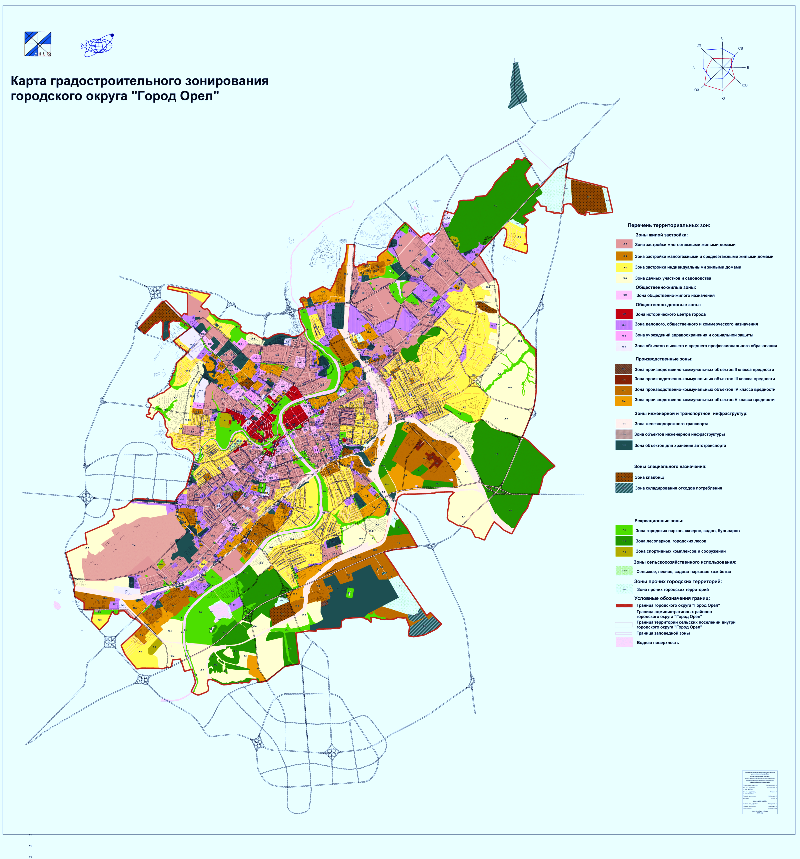 На карте градостроительного зонирования:1) установлены территориальные зоны согласно статье 52;2) могут отображаться основные территории общего пользования (городские леса, парки, скверы, бульвары) и земли, применительно к которым не устанавливаются градостроительные регламенты, - особо охраняемые природные территории, земли лесного фонда, земли водного фонда и другие территории.Транспортная инфраструктура улично-дорожная сетьМагистральные улицы:Глава 14. Карты зон с особыми условиями использования территорийГАРАНТ:О внесении изменений в настоящую карту см. следующие документы:Решение Орловского городского Совета народных депутатов от 26 мая 2016 г. N 10/0181-ГСРешение Орловского городского Совета народных депутатов от 26 мая 2016 г. N 10/0180-ГСРешение Орловского городского Совета народных депутатов от 26 мая 2016 г. N 10/0179-ГСРешение Орловского городского Совета народных депутатов от 31 марта 2016 г. N 8/0127-ГСРешение Орловского городского Совета народных депутатов от 25 февраля 2016 г. N 7/0107-ГСРешение Орловского городского Совета народных депутатов от 30 октября 2014 г. N 56/1018-ГСРешение Орловского городского Совета народных депутатов от 29 мая 2014 г. N 49/0937-ГСРешение Орловского городского Совета народных депутатов от 27 марта 2014 г. N 46/0881-ГСРешение Орловского городского Совета народных депутатов от 28 ноября 2013 г. N 41/0794-ГСРешение Орловского городского Совета народных депутатов от 27 июня 2013 г. N 35/0663-ГСРешение Орловского городского Совета народных депутатов от 20 декабря 2012 г. N 28/0495-ГСРешение Орловского городского Совета народных депутатов от 28 июня 2012 г. N 20/0348-ГСРешение Орловского городского Совета народных депутатов от 29 марта 2012 г. N 16/0285-ГСРешение Орловского городского Совета народных депутатов от 27 февраля 2012 г. N 15/0255-ГСРешение Орловского городской Совета народных депутатов от 27 октября 2011 г. N 8/0155-ГСРешение Орловского городской Совета народных депутатов от 27 октября 2011 г. N 8/0154-ГСРешение Орловского городского Совета народных депутатов от 27 мая 2010 г. N 63/1035-ГСРешение Орловского городского Совета народных депутатов от 26 ноября 2009 г. N 55/909-ГСРешение Орловского городского Совета народных депутатов от 30 июля 2009 г. N 48/807-ГСРешение Орловского городского Совета народных депутатов от 22 декабря 2016 г. N 18/0388-ГССтатья 50. Карта зон с особыми условиями использования территорий по условиям охраны объектов культурного наследия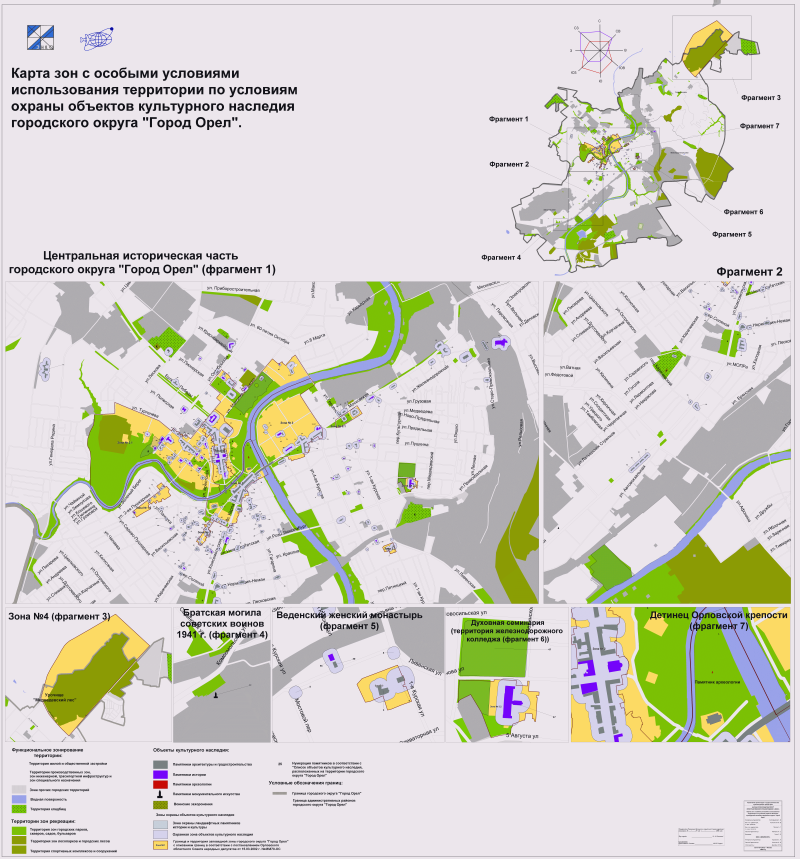 На карте зон с особыми условиями использования территорий города Орла отображены границы территорий объектов культурного наследия и границы зон охраны объектов культурного наследия в целях охраны объектов культурного наследия.Информация об изменениях:Решением Орловского городского Совета народных депутатов от 24 июня 2015 г. N 66/1183-ГС в статью 51 главы 14 настоящего решения внесены измененияСм. текст статьи в предыдущей редакцииСтатья 51. Карта зон с особыми условиями использования территорий по санитарно защитным зонам предприятий и зонам охраны транспортных и инженерных коммуникаций.Карта зон с особыми условиями использования территорий по условиям охраны зон инженерных коммуникаций, объектов водоснабжения, зон особо охраняемых природных территорий, водоохранных зон и зон затопленияГАРАНТ:О внесении изменений в настоящую карту см. следующие документы:Решение Орловского городского Совета народных депутатов от 30 августа 2018 г. N 43/0779-ГСРешение Орловского городского Совета народных депутатов от 30 августа 2018 г. N 43/0776-ГСРешение Орловского городского Совета народных депутатов от 30 августа 2018 г. N 43/0774-ГСРешение Орловского городского Совета народных депутатов от 28 июня 2018 г. N 41/0736-ГСРешение Орловского городского Совета народных депутатов от 3 мая 2018 г. N 39/0710-ГСРешение Орловского городского Совета народных депутатов от 12 апреля 2018 г. N 38/0690-ГСРешение Орловского городского Совета народных депутатов от 22 февраля 2018 г. N 36/0646-ГСРешение Орловского городского Совета народных депутатов от 26 октября 2017 г. N 31/0576-ГСРешение Орловского городского Совета народных депутатов от 26 октября 2017 г. N 31/0574-ГСРешение Орловского городского Совета народных депутатов от 28 сентября 2017 г. N 30/0550-ГСРешение Орловского городского Совета народных депутатов от 28 сентября 2017 г. N 30/0551-ГСРешение Орловского городского Совета народных депутатов от 25 мая 2017 г. N 24/0483-ГСРешение Орловского городского Совета народных депутатов от 27 апреля 2017 г. N 23/0465-ГСРешение Орловского городского Совета народных депутатов от 30 марта 2017 г. N 21/0443-ГСРешение Орловского городского Совета народных депутатов от 22 февраля 2017 г. N 20/0423-ГСРешение Орловского городского Совета народных депутатов от 27 октября 2016 г. N 15/0343-ГСРешение Орловского городского Совета народных депутатов от 27 октября 2016 г. N 15/0341-ГСРешение Орловского городского Совета народных депутатов от 22 декабря 2016 г. N 18/0388-ГСРешение Орловского городского Совета народных депутатов от 22 декабря 2016 г. N 18/0388-ГСРешение Орловского городского Совета народных депутатов от 22 декабря 2016 г. N 18/0387-ГС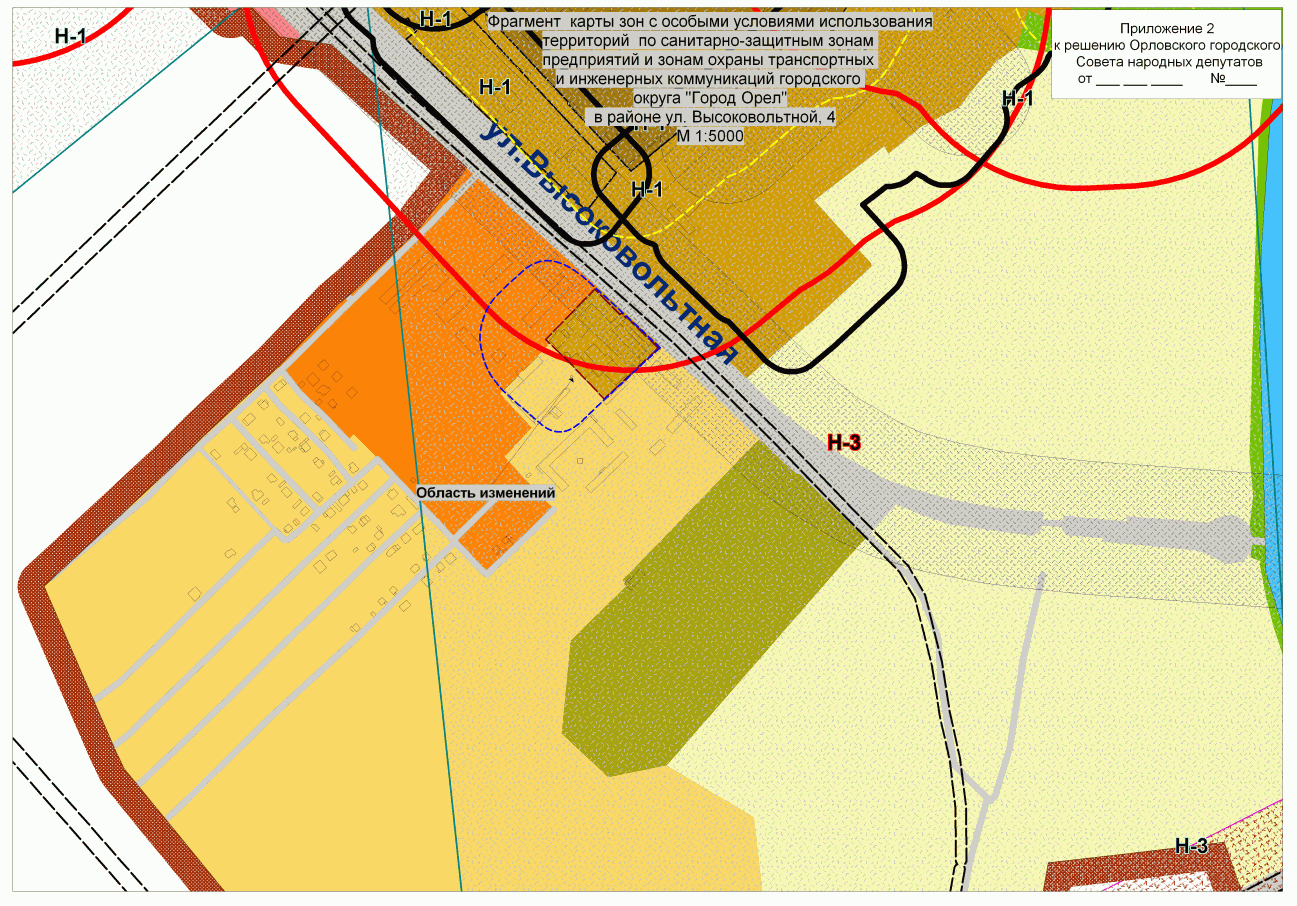 Транспортная инфраструктура улично-дорожная сетьМагистральные улицы:Границы зон с особыми условиями использования территорииН-10 . Зона прибрежной защитной полосы рекГАРАНТ:О внесении изменений в настоящую карту см. следующие документы:Решение Орловского городского Совета народных депутатов от 12 апреля 2018 г. N 38/0690-ГСРешение Орловского городского Совета народных депутатов от 29 июня 2016 г. N 11/0198-ГСРешение Орловского городского Совета народных депутатов от 29 июня 2016 г. N 11/0197-ГСРешение Орловского городского Совета народных депутатов от 27 июня 2013 г. N 35/0663-ГСРешение Орловского городского Совета народных депутатов от 25 августа 2016 г. N 13/0301-ГС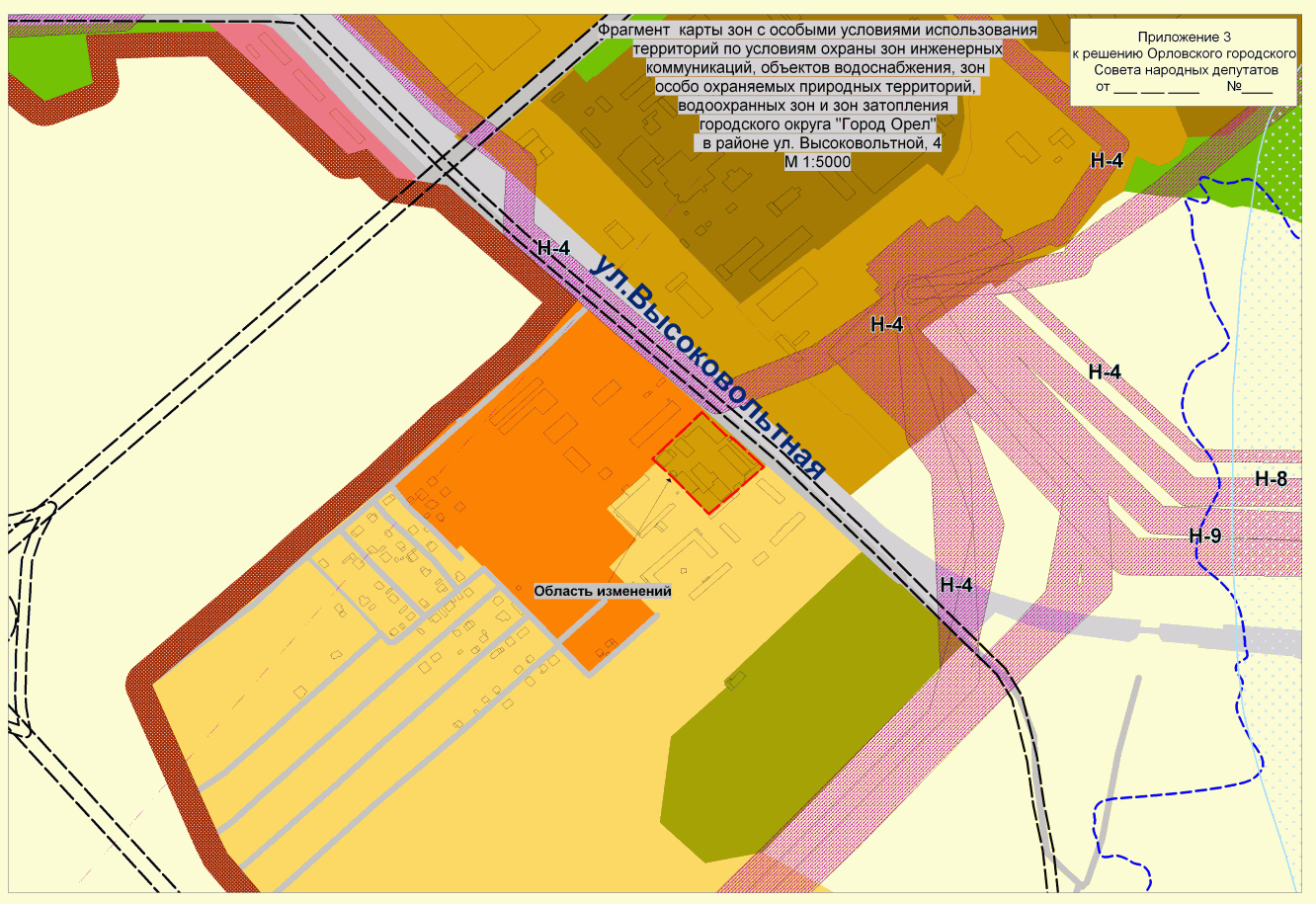 Транспортная инфраструктура улично-дорожная сетьМагистральные улицы:На карте зон с особыми условиями использования территорий города Орла отображены санитарно-защитные зоны предприятий, зоны охраны транспортных и инженерных коммуникаций, охранные зоны инженерной инфраструктуры, объектов водоснабжения, зоны особо охраняемых природных территорий, водоохранные зоны и зоны затопления согласно перечню зон в статье 58.Часть III. Градостроительные регламентыГлава 15. Градостроительные регламенты в части видов и 
параметров разрешенного использования недвижимостиИнформация об изменениях:Статья 52 изменена с 4 ноября 2017 г. - Решение Орловского городского Совета народных депутатов от 26 октября 2017 г. N 31/0574-ГССм. предыдущую редакциюСтатья 52. Перечень территориальных зон, выделенных на карте градостроительного зонирования города Орла1. На карте градостроительного зонирования территории города Орла выделены территориальные зоны, приведенные в таблице 52.1:Таблица 52.1. Перечень территориальных зон2. Назначение территориальных зон:Жилые зоныЖ-1 - Зона застройки многоэтажными жилыми домамиЗона предназначена для высокоплотной застройки многоквартирными многоэтажными 5 - 21 этажей жилыми домами, допускается размещение объектов социального и культурно-бытового обслуживания населения, преимущественно местного значения, иных объектов согласно градостроительным регламентам.Ж-2 - Зона застройки малоэтажными и среднеэтажными жилыми домамиЗона предназначена для застройки средней плотности многоквартирными малоэтажными и среднеэтажными до 4-х этажей жилыми домами, допускается размещение объектов социального и культурно-бытового обслуживания населения, преимущественно местного значения, иных объектов согласно градостроительным регламентам.Ж-3 - Зона застройки индивидуальными и малоэтажными жилыми домамиЗона предназначена для низкоплотной застройки индивидуальными и малоэтажными (до 2-х этажей) жилыми домами, допускается размещение объектов социального и культурно-бытового обслуживания населения, преимущественно местного значения, иных объектов согласно градостроительным регламентам.Ж-4 - Зона дачных участков и садоводстваЗона предназначена для размещения садовых и дачных участков с правом возведения жилого строения для сезонного проживания и используемых населением в целях отдыха, коллективного садоводства и выращивания сельскохозяйственных культур.Общественно-жилые зоныОЖ - Зона общественно-жилого назначенияЗона предназначена для формирования многофункциональной жилой и общественной застройки с широким спектром коммерческих и обслуживающих функций местного и районного значения.ОИ - Зона исторического центра городаЗона исторического центра города выделена для обеспечения правовых условий формирования кварталов, где сочетаются административные, управленческие и иные учреждения областного и городского уровня, коммерческие учреждения, офисы и жилая застройка, в том числе в зданиях смешанного назначения. Ввиду расположения зоны на территориях действия ограничений по условиям охраны памятников истории и культуры здесь должны соблюдаться ограничения по условиям охраны объектов культурного наследия, направленные на:- сохранение системы исторической планировки, ценных элементов ландшафта, ценной средовой застройки,- закрепление или восстановление градоформирующего значения памятников в архитектурно-пространственной организации города,- создание благоприятных условий зрительного восприятия объектов культурного наследия,- устранение диссонансов, нарушающих восприятие памятников, цельность композиции охраняемых архитектурных комплексов и ландшафтов.Общественно-деловые зоныО-1 - Зона делового, общественного и коммерческого назначенияЗона делового, общественного и коммерческого назначения выделена для создания правовых условий формирования разнообразных объектов городского значения, связанных прежде всего с удовлетворением периодических и эпизодических потребностей населения в обслуживании.О-2 - Зона учреждений здравоохранения и социальной защитыЗона предназначена для размещения образовательных учреждений здравоохранения и социальной защиты городского значения, а также обслуживающих объектов, вспомогательных по отношению к основному назначению зоны.О-3 - Зона объектов высшего и среднего профессионального образованияЗона предназначена для размещения образовательных учреждений высшего и среднего профессионального образования, научно-исследовательских учреждений, а также обслуживающих объектов, вспомогательных по отношению к основному назначению зоны.О-4 - Зона объектов детских дошкольных учреждений, средних общеобразовательных учреждений.Зона предназначена для размещения детских дошкольных учреждений, средних общеобразовательных учреждений (школы, гимназии, лицеи), а также обслуживающих объектов, вспомогательных по сравнению к отношению к основному назначению зоны.Производственные зоныП-1 - Зона производственно-коммунальных объектов II класса опасностиЗона предназначена для размещения производственных, коммунальных предприятий, складских баз, объектов инженерной и транспортной инфраструктур не выше II класса опасности по классификации СанПиН при соблюдении нормативных и санитарных требований.П-2 - Зона производственно-коммунальных объектов III класса опасностиЗона предназначена для размещения производственных, коммунальных предприятий, складских баз, объектов инженерной и транспортной инфраструктур не выше III класса опасности по классификации СанПиН при соблюдении нормативных и санитарных требований.П-3 - Зона производственно-коммунальных объектов IV класса опасностиЗона предназначена для размещения производственных, коммунальных предприятий, складских баз, объектов инженерной и транспортной инфраструктур не выше IV класса опасности по классификации СанПиН при соблюдении нормативных и санитарных требований.П-4 - Зона производственно-коммунальных объектов V класса опасностиЗона предназначена для размещения производственных, коммунальных предприятий, складских баз, объектов инженерной и транспортной инфраструктур не выше V класса опасности по классификации СанПиН при соблюдении нормативных и санитарных требований.Зона инженерной и транспортной инфраструктурТ-1 - Зона железнодорожного транспортаЗона предназначена для размещения сооружений и коммуникаций железнодорожного транспорта, допускается размещение обслуживающих объектов, обеспечивающих осуществление основной функции зоны. Для предотвращения вредного воздействия объектов железнодорожного транспорта на среду жизнедеятельности обеспечивается соблюдение необходимых расстояний от таких объектов и других требований в соответствии с государственными градостроительными и специальными нормативами.Т-2 - Зона объектов инженерной инфраструктурыЗона выделяется для размещения объектов инженерной и транспортной инфраструктуры; режим использования территории определяется в соответствии с назначением объекта согласно требованиям государственных градостроительных и специальных нормативов.Т-3 - Зона объектов транспортной инфраструктурыЗона выделяется для размещения объектов транспортной инфраструктуры, а также для хранения автомобилей (гаражных кооперативов, стоянок автотранспорта и т. п.); режим использования территории определяется в соответствии с назначением объекта согласно требованиям государственных градостроительных и специальных нормативов.Зоны специального назначенияС-1 - Зона кладбищЗона предназначена для размещения кладбищ, колумбариев. Порядок использования территории определяется с учетом требований государственных градостроительных и специальных нормативов.С-2- Зона складирования отходов потребленияЗона предназначена для размещения объектов санитарной очистки территории. Порядок использования территории определяется с учетом требований государственных градостроительных и специальных нормативов.С-3 - Зона военных объектов и иных режимных территорийЗона предназначена для размещения объектов, в отношении территорий которых устанавливается особый режим; порядок использования территории определяется федеральными органами исполнительной власти и органами исполнительной власти субъекта Федерации по согласованию с органами местного самоуправления в соответствии с государственными градостроительными и специальными нормативами.С-4 - Зона водозаборовЗона предназначена для размещения водозаборов и других объектов водоснабжения, в отношении территорий которых устанавливается особый режим. Порядок использования территории определяется с учетом требований государственных градостроительных и специальных нормативов.Рекреационные зоныР-1 - Зона городских парков, скверов, садов, бульваров и набережныхЗона предназначена для организации парков, скверов, бульваров и набережных, используемых в целях кратковременного отдыха, проведения досуга населения; допускается строительство обслуживающих, культурно-развлекательных объектов, спортивных сооружений и комплексов, связанных с выполнением рекреационных функций территории.Представленные ниже градостроительные регламенты могут быть распространены на земельные участки в составе данной зоны только в случае, когда части территорий общего пользования - городских парков, скверов, бульваров переведены в установленном порядке на основании проектов планировки из состава территорий общего пользования в иные территории, на которые распространяется действие градостроительных регламентов.В иных случаях - применительно к частям территории в пределах данной зоны, которые относятся к территории общего пользования, отграниченной от иных территорий красными линиями, градостроительный регламент не распространяется и их использование определяется уполномоченными органами в индивидуальном порядке в соответствии с целевым назначением.Р-2 - Зона лесопарков, городских лесов и отдыхаЗона предназначена для сохранения природного ландшафта, экологически чистой окружающей среды, а также для организации отдыха и досуга населения. Хозяйственная деятельность на территории зоны осуществляется в соответствии с режимом, установленным для лесов зеленой зоны города, на основе лесного законодательства, допускается строительство обслуживающих культурно-развлекательных объектов, спортивных сооружений и комплексов, связанных с выполнением рекреационных функций территории.Представленные ниже градостроительные регламенты могут быть распространены на земельные участки в составе данной зоны только в случае, когда части территорий общего пользования - городских парков, скверов, бульваров переведены в установленном порядке на основании проектов планировки из состава территорий общего пользования в иные территории, на которые распространяется действие градостроительных регламентов.В иных случаях - применительно к частям территории в пределах данной зоны, которые относятся к территории общего пользования, отграниченной от иных территорий красными линиями, градостроительный регламент не распространяется и их использование определяется уполномоченными органами в индивидуальном порядке в соответствии с целевым назначением.Р-3 - Зона спортивных комплексов и сооруженийЗона предназначена для размещения спортивных сооружений и комплексов общегородского значения, а также обслуживающих объектов, вспомогательных по отношению к основному назначению зоны.Зона сельскохозяйственного использованияСХ-1 - Зона сельскохозяйственных угодий и объектов сельскохозяйственного назначенияЗона выделяется для ведения сельскохозяйственного производства и размещения объектов сельскохозяйственного назначения, используемых в целях ведения сельскохозяйственного производства до момента изменения вида их использования в соответствии с генеральным планом.Прочие территорииПр-1 - Зона прочих городских территорийЗона предназначена для поддержки баланса открытых и застроенных пространств в использовании городских территорий. Территория зоны или ее части может быть при необходимости переведена в иные территориальные зоны при соблюдении процедур внесения изменений в Правила. Последующее использование территории зоны или ее частей может быть определено при условии недопущения ухудшения условий проживания и состояния окружающей среды. Изменение назначения зоны или ее частей не должно вступать в противоречие с режимом использования прилегающих зон.Основной вид разрешенного использования - озеленение.В зоне Ж-1 устанавливаются следующие подзоны перспективной застройки территории:- ПЗТ-1 -территория, ограниченная улицей Лескова, переулком Лескова, площадью 11640 кв. м;- ПЗТ-2 -территория, ограниченная Наугорским шоссе, улицами Плещеевская, Цветаева, Куйбышева, Цветаева площадью 51200 кв. м;- ПЗТ-3 -территория, ограниченная Наугорским шоссе, улицами Плещеевская, Цветаева, Антонова площадью 21900 кв. м;- ПЗТ-4 -территория, ограниченная улицами МОПРа, Холодная, Песковская, Широко-Холодная.В зоне ОЖ устанавливается подзона перспективной застройки территории:- ПЗТ-5 -территория, ограниченная улицами 2-ая Посадская, Васильевская, 1-ая Посадская, Карачевская, общей площадью 22 290 кв. м.3. Виды разрешенного использования недвижимости приведены в таблице 52.2.Таблица 52.2 Виды разрешенного использования недвижимости<*> Виды использования недвижимости "Аэродромы и аэропорты", код 14.230, читать в соответствии с Классификатором видов разрешенного использования (утвержден приказом Министерства экономического развития Российской Федерации от 01.09.2014 N 540) - "воздушный транспорт", код 7.4.4. Виды разрешенного использования земельных участков для временных сооружений и целей, не связанных со строительством, приведены в таблице 52.3.Таблица 52.3Виды разрешенного использования земельных участков для временных 
сооружений и целей, не связанных со строительствомИнформация об изменениях:Решением Орловского городского Совета народных депутатов от 27 марта 2014 г. N 46/0881-ГС пункт 5 статьи 52 настоящего приложения изложен в новой редакцииСм. текст пункта в предыдущей редакции5. Формирование земельных участков с видом разрешенного использования "благоустройство и озеленение" допускается в следующих случаях:1) земельный участок не относится к землям общего пользования;2) земельный участок не располагается вдоль уличного фронта перед линией застройки (за исключением участков, примыкающих к территориям многоквартирных жилых домов этажностью 4 и более этажей);3) земельный участок в соответствии с градостроительной ситуацией не может быть вовлечен в оборот для иных целей (участок располагается внутри квартала; не застроен, не огорожен; нет оснований для включения участка в состав территории, в отношении которой может быть принято решение о развитии; если участок анклавный, при условии обеспечения доступа к землям общего пользования посредством установления частного сервитута в отношении одного из смежных участков, граничащих с землями общего пользования).Информация об изменениях:Статья 53 изменена с 7 июля 2018 г. - Решение Орловского городского Совета народных депутатов от 28 июня 2018 г. N 41/0738-ГСИзменения распространяются на правоотношения, возникшие с 15 февраля 2018 г.См. предыдущую редакциюСтатья 53. Основные и условно разрешенные виды использования недвижимости для всех территориальных зон1. Основные и условно разрешенные виды использования недвижимости для всех территориальных зон приведены в таблицах 53.1 - 53.3. Основные и условно разрешенные виды использования земельных участков для всех территориальных зон для временных сооружений и целей, не связанных со строительством, приведены в таблицах 53.4 - 53.6.При этом используются следующие обозначения:основные виды использования - Оусловно разрешенные виды использования - Упустые поля - запрет данного вида использования2. Для кодов вида использования 1.110, 1.121 условно разрешенный вид использования предоставляется при условии образования земельного участка для размещения жилого дома до введения в действие Правил.3. Код вида использования 18.211 является основным только для земельных участков, предоставляемых инвалидам, получившим автомашину от органов социального обеспечения.4. В случае если в таблицах 53.1 - 53.6 вид использования недвижимости (земельного участка) состоит из нескольких видов, для объекта недвижимость (земельного участка) указывается только вид (виды), используемые для этого объекта недвижимости, в единственном числе при размещении одного объекта и во множественном числе при размещении двух и более объектов.5. В случае образования земельных участков для временных сооружений и целей, не связанных со строительством, в соответствии со схемой расположения земельных участков на кадастровом плане или кадастровой карте территории, утвержденной администрацией города Орла, виды разрешенного использования земельных участков, указанные в таблицах 53.4, 53.5, 53.6, являются основными для всех территориальных зон.Информация об изменениях:Пункт 6 изменен с 4 ноября 2017 г. - Решение Орловского городского Совета народных депутатов от 26 октября 2017 г. N 31/0574-ГССм. предыдущую редакцию6. Основные и условно-разрешенные виды разрешённого использования недвижимости для подзон ПЗТ-1, ПЗТ-2, ПЗТ-3, ПЗТ-4 соответствуют видам использования для зоны застройки многоэтажными жилыми домами (зона Ж-1), ПЗТ-5 - для зоны общественно-жилого назначения (зона ОЖ).Таблица 53.1. Основные и условно разрешенные виды использования недвижимости жилых и общественно-деловых территориальных зонТаблица 53.2. Основные и условно разрешенные виды использования недвижимости производственных территориальных зон, территориальных зон инженерной и транспортной инфраструктур и территориальных зон специального назначения<*> Виды использования недвижимости "Аэродромы и аэропорты", код 14.230, читать в соответствии с Классификатором видов разрешенного использования (утвержден приказом Министерства экономического развития Российской Федерации от 01.09.2014 N 540) - "воздушный транспорт", код 7.4.Таблица 53.3. Основные и условно разрешенные виды использования недвижимости рекреационных территориальных зон и территориальных зон сельскохозяйственного использованияТаблица 53.4.Основные и условно разрешенные виды использования земельных участков 
для временных сооружений и целей, не связанных со строительством, 
жилых и общественно-деловых территориальных зонТаблица 53.5.Основные и условно разрешенные виды использования земельных участков 
для временных сооружений и целей, не связанных со строительством, 
производственных территориальных зон, территориальные зоны 
инженерной и транспортной инфраструктур и территориальных 
зон специального назначенияТаблица 53.6.Основные и условно разрешенные виды использования земельных участков 
для временных сооружений и целей, не связанных со строительством, 
рекреационных территориальных зон и территориальных зон 
сельскохозяйственного использованияИнформация об изменениях:Решением Орловского городского Совета народных депутатов от 25 февраля 2016 г. N 7/0107-ГС в статью 54 настоящего приложения внесены измененияСм. текст статьи в предыдущей редакцииСтатья 54. Вспомогательные виды разрешенного использования недвижимости.1. Вспомогательные виды разрешенного использования недвижимости допустимы только в качестве дополнительных по отношению к основным и условно разрешенным видам использования земельных участков.2. Вспомогательные виды разрешенного использования недвижимости, разрешенные на территории всех земельных участков:элементы благоустройства и озеленения территории:- вертикальная планировка;- покрытия территорий (улиц, площадей, набережных, внутриквартальных, в том числе внутридворовых пространств);- подпорные стенки, спуски, лестницы;- парапеты, ограды, технические ограждения;- отдельно стоящие объекты уличного оборудования, в том числе павильоны, ларьки, прилавки, лотки, остановки общественного транспорта, посты контрольных служб, уличная мебель, мусоросборники;- объекты для размещения информации и рекламы (тумбы, стенды и др.);- беседки и навесы;- оборудование для детских, спортивных и иных игровых площадок;- светильники, пункты связи, иное оборудование;- произведения монументально-декоративного искусства (скульптуры, обелиски, стелы);- памятные доски;- декоративные устройства, в том числе фонтаны, бассейны, цветники, растения в кадках;- части фасадов зданий, в том числе крыльца, навесы, козырьки, лестницы, балконы, эркеры, лоджии, карнизы, столярные изделия, элементы декора, окраска, светильники, ограждения, защитные решетки, водосточные трубы, антенны, флагштоки, настенные кондиционеры и другое оборудование, пристроенное к стенам или вмонтированное в них;инженерно-технические объекты, сооружения, коммуникации, обеспечивающие реализацию разрешенного использования на соответствующем земельном участке (электро-, водо-, газообеспечение, канализация, телефонизация и т. д.) при условии соответствия строительным и противопожарным нормам и правилам, технологическим стандартам безопасности, а также условиям охраны окружающей среды, что подтверждается при согласовании проектной документации;автомобильные проезды, подъезды, обслуживающие соответствующий участок;гостевые стоянки, подземные и наземные многоэтажные гаражи и гаражи-стоянки с количеством мест, определенным в статье 56;общественные туалеты (кроме встроенных в жилые дома, детские учреждения);хозяйственные площадки для мусоросборников;иные вспомогательные объекты, предусмотренные действующими нормативами для зданий и сооружений соответствующего функционального назначения.3. Для земельных участков с основными и условно разрешенными видами использования, представленными зданиями, суммарная общая площадь вспомогательных видов использования (вспомогательных капитальных зданий и временных сооружений) не должна превышать 40% общей площади основных и условно разрешенных видов использования.4. Во встроенных или пристроенных нежилых помещениях нижних этажей многоквартирных жилых домов не допускается размещать:специализированные магазины москательно-химических и других товаров, эксплуатация которых может вести к загрязнению территории и воздуха жилой застройки;магазины с наличием в них взрывопожароопасных веществ и материалов;магазины по продаже синтетических ковровых изделий, автозапчастей, шин и автомобильных масел;специализированные рыбные магазины;склады любого назначения, в том числе оптовой (или мелкооптовой) торговли;все предприятия, а также магазины с режимом функционирования после 23 часов;предприятия бытового обслуживания, в которых применяются легковоспламеняющиеся вещества (кроме парикмахерских и мастерских по ремонту часов общей площадью до 300 м2);бани и сауны (кроме индивидуальных саун в квартирах);предприятия питания;предприятия досуга с музыкальным сопровождением;прачечные и химчистки (кроме приемных пунктов и прачечных самообслуживания производительностью до 75 кг в смену);автоматические телефонные станции общей площадью более 100 кв. м;общественные уборные;похоронные бюро;встроенные и пристроенные трансформаторные подстанции;производственные помещения (кроме помещений категорий В и Д для труда инвалидов и людей старшего возраста, в их числе: пунктов выдачи работы на дом, мастерских для сборочных и декоративных работ);зуботехнические лаборатории, клинико-диагностические и бактериологические лаборатории;диспансеры всех типов; дневные стационары диспансеров и стационары частных клиник:травмпункты, подстанции скорой и неотложной медицинской помощи; дерматовенерологические, психиатрические, инфекционные и фтизиатрические кабинеты врачебного приема; отделения (кабинеты) магнитно-резонансной томографии;рентгеновские кабинеты, а также помещения с лечебной или диагностической аппаратурой и установками, являющимися источниками ионизирующего излучения, ветеринарные клиники и кабинеты.Загрузка помещений общественного назначения со стороны двора жилого дома, где расположены окна жилых комнат квартир и входы в жилую часть дома, не допускается.Загрузку помещений общественного назначения, встроенных в жилые здания, следует выполнять с торцов жилых зданий, не имеющих окон; из подземных туннелей; со стороны магистралей (улиц) при наличии специальных загрузочных помещений.Допускается не предусматривать указанные загрузочные помещения при площади встроенных общественных помещений до 150 кв. м.5. Для земельных участков с основными и условно разрешенными видами использования, представленными площадками или открытыми сооружениями (рынки, автомобильные стоянки и пр.), территория, отводимая под вспомогательные виды использования (вспомогательных временных сооружений), не должна превышать 10% от площади земельного участка.6. Перечень вспомогательных видов разрешенного использования земельных участков и объектов капитального строительства, разрешенных на территории земельных участков при основных и условно разрешенных видах использования земельных участков, приведен в таблице 54.1.Информация об изменениях:Пункт 7 изменен с 4 ноября 2017 г. - Решение Орловского городского Совета народных депутатов от 26 октября 2017 г. N 31/0574-ГССм. предыдущую редакцию7. Вспомогательные виды разрешённого использования недвижимости для подзон ПЗТ-1, ПЗТ-2, ПЗТ-3, ПЗТ-4 соответствуют видам использования для зоны застройки многоэтажными жилыми домами (зона Ж-1), ПЗТ-5 - для зоны общественно-жилого назначения (зона ОЖ).Таблица 54.1. Вспомогательные виды разрешенного использования недвижимости, сопутствующие основным и условно разрешенным видам использования соответствующих участков<*> Виды использования недвижимости "Аэродромы и аэропорты", код 14.230, читать в соответствии с Классификатором видов разрешенного использования (утвержден приказом Министерства экономического развития Российской Федерации от 01.09.2014 N 540) - "воздушный транспорт", код 7.4.Информация об изменениях:Решением Орловского городского Совета народных депутатов от 22 декабря 2016 г. N 18/0388-ГС в статью 55 настоящего приложения внесены измененияСм. текст статьи в предыдущей редакцииСтатья 55. Предельные параметры земельных участков и предельные параметры разрешенного строительства, реконструкции объектов капитального строительства1. Предельные (максимальные и минимальные) размеры земельных участков, предоставляемых гражданам в собственность из находящихся в государственной или муниципальной собственности, устанавливаются законодательными актами Орловской области и Орловского городского Совета народных депутатов.2. Исключен. - Решение Орловского городского Совета народных депутатов от 31 августа 2017 г. N 29/0535-ГС.Информация об изменениях:См. текст пункта в предыдущей редакцииПункт 3 изменен с 4 ноября 2017 г. - Решение Орловского городского Совета народных депутатов от 26 октября 2017 г. N 31/0574-ГССм. предыдущую редакцию3. Предельные параметры земельных участков и предельные параметры разрешенного строительства, реконструкции объектов капитального строительства приведены в таблице 55.1.Таблица 55.1. Предельные параметры земельных участков и предельные параметры разрешенного строительства, реконструкции объектов капитального строительства территориальных зонТаблица 55.1.1. Показатели благоустройства земельного участкаТаблица 55.2. Предельные параметры разрешенного строительства объектов капитального строительства для подзон ПЗТ-1, ПЗТ-2, ПЗТ-3, ПЗТ-4, ПЗТ-5* при подсчете процента застройки площадь застройки определяется по внешним размерам здания. Учитываются только надземные этажи. Подземные этажи зданий и сооружений не учитываются. Подземные сооружения не учитывается, если поверхность земли (надземная территория) над ним используется под озеленение, организацию площадок и другие виды благоустройства.** допускается уменьшение, но не более чем на 50% удельного показателя площадок для игр и занятия физкультурой, при размещении микрорайоне спортивного комплекса, школьных спортивных площадок.*** возможно сокращение количества наземных гостевых стоянок до 0,1 на одну квартиру при условии обеспеченности местами для хранения автомобилей в границах участков многоквартирных жилых домов в подземных и (или) встроенно-пристроенных автостоянках в количестве 0,35 на одну квартиру.4. Исключена.Информация об изменениях:См. текст части 4 статьи 55Решением Орловского городского Совета народных депутатов от 31 августа 2017 г. N 29/0535-ГС пункт 5 статьи 55 настоящего приложения изложен в новой редакцииСм. текст пункта в предыдущей редакции5. Не ограничиваются следующие предельные (минимальные и (или) максимальные) размеры земельных участков и предельные параметры разрешенного строительства, реконструкции объектов капитального строительства для территориальных зон не перечисленных в таблице 55.1:1) предельные (минимальные и (или) максимальные) размеры земельных участков, в том числе их площадь;2) минимальные отступы от границ земельных участков в целях определения мест допустимого размещения зданий, строений, сооружений, за пределами которых запрещено строительство зданий, строений, сооружений;3) предельное количество этажей или предельную высоту зданий, строений, сооружений;4) максимальный процент застройки в границах земельного участка, определяемый как отношение суммарной площади земельного участка, которая может быть застроена, ко всей площади земельного участка.Информация об изменениях:Решением Орловского городского Совета народных депутатов от 31 августа 2017 г. N 29/0535-ГС пункт 6 статьи 55 настоящего приложения изложен в новой редакцииСм. текст пункта в предыдущей редакции6. Предельные параметры земельных участков, предоставляемых в соответствии со статьей 39.20 Земельного кодекса, в части их размеров не применяются при наличии схемы расположения земельных участков на кадастровом плане территории, утвержденной администрацией города Орла.7. Исключен. - Решение Орловского городского Совета народных депутатов от 31 августа 2017 г. N 29/0535-ГС.Информация об изменениях:См. текст пункта в предыдущей редакцииРешением Орловского городского Совета народных депутатов от 31 августа 2017 г. N 29/0535-ГС пункт 8 статьи 55 настоящего приложения изложен в новой редакцииСм. текст пункта в предыдущей редакции8. Для земельных участков, образуемых для размещения объектов инженерной и транспортной инфраструктуры с кодами вида использования 13.400, 13.510, 13.620, 13.700, 13.900, 14,112, 14.151, предельные параметры земельных участков и предельные параметры разрешенного строительства, реконструкции объектов капитального строительства не применяются.9. Исключен. - Решение Орловского городского Совета народных депутатов от 31 августа 2017 г. N 29/0535-ГС.Информация об изменениях:См. текст пункта в предыдущей редакцииРешением Орловского городского Совета народных депутатов от 31 августа 2017 г. N 29/0535-ГС пункт 10 статьи 55 настоящего приложения изложен в новой редакции10. При образовании земельных участков путём перераспределении земель и (или) земельных участков, находящихся в государственной или муниципальной собственности, между собой и таких земель и (или) земельных участков, находящихся в частной собственности в соответствии с Главой V.4. Земельного кодекса РФ предельные параметры вновь образованных земельных участков в части минимальной площади для территориальной зоны Ж-1 не применяются для земельных участков, предоставленных для индивидуального жилищного строительства.Информация об изменениях:Решением Орловского городского Совета народных депутатов от 20 декабря 2012 г. N 28/0495-ГС статья 55 настоящего приложения дополнена пунктом 1111. В случае если в территориальных зонах Ж-1, Ж-2, ОЖ, ОИ, О-1 красная линия совпадает с границей земельного участка или пересекает его, за основу принимается отступ, установленный от красной линии.Информация об изменениях:Решением Орловского городского Совета народных депутатов от 20 декабря 2012 г. N 28/0495-ГС статья 55 настоящего приложения дополнена пунктом 1212. Предельные параметры разрешенного строительства, реконструкции объектов капитального строительства не применяются при строительстве объекта на смежных земельных участках в части минимального отступа по границам смежных участков, принадлежащих одному правообладателю.Информация об изменениях:Решением Орловского городского Совета народных депутатов от 20 декабря 2012 г. N 28/0495-ГС статья 56 настоящего приложения изложена в новой редакцииСм. текст статьи в предыдущей редакцииСтатья 56. Предельные параметры земельных участков и объектов капитального строительства в части обеспеченности автомобильными стоянками.Обеспеченность земельных участков и объектов капитального строительства автомобильными стоянками принимается согласно требованиям региональных нормативов градостроительного проектирования Орловской области, утвержденных постановлением Правительства Орловской области от 01.08.2011 N 250.Глава 16. Градостроительные регламенты в части ограничений использования недвижимости, установленных зонами с особыми условиями использования территорий - зонами охраны объектов культурного наследия, санитарно-защитными, водоохранными и другими зонамиСтатья 57. Ограничения использования недвижимости на территории зон охраны объектов культурного наследия1. Ограничения использования земельных участков и объектов капитального строительства на территории зон охраны объектов культурного наследия, отображенных на карте градостроительного зонирования города Орла в части отображения границ территорий объектов культурного наследия и границ зон с особыми условиями использования территории, в части зон охраны объектов культурного наследия устанавливаются в целях охраны объектов культурного наследия.2. Ограничения использования земельных участков и объектов капитального строительства на территории зон охраны объектов культурного наследия включают следующие виды ограничений:- к предельным размерам земельных участков и предельным параметрам разрешенного строительства, реконструкции объектов капитального строительства (включая высоту застройки);- к стилевым характеристикам застройки;- к процедурам подготовки планировочной и проектной документации и осуществлению строительства и реконструкции объектов капитального строительства.3. Содержание ограничений использования земельных участков и объектов капитального строительства на территории зон охраны объектов культурного наследия определяется режимами зон охраны объектов культурного наследия на территории города Орла, установленными нормативными правовыми актами Орловской области и муниципальными правовыми актами.Информация об изменениях:Решением Орловского городского Совета народных депутатов от 24 июня 2015 г. N 66/1183-ГС в статью 58 главы 16 настоящего решения внесены измененияСм. текст статьи в предыдущей редакцииСтатья 58. Перечень зон с особыми условиями использования территорий, выделенных на карте ограничений использования территорий по экологическим условиям и нормативному режиму хозяйственной деятельности в части санитарно-защитных, водоохранных зон и других зон ограничений использования территории1. На карте зон с особыми условиями использования территории по экологическим условиям и нормативному режиму хозяйственной деятельности в части санитарно-защитных, водоохранных зон и других зон ограничений использования территории выделены следующие зоны:Н-1 Санитарно-защитные зоны предприятий, сооружений и иных объектов (производственно-, санитарно-, инженерно-технических объектов):Ограничения использования земельных участков и объектов капитального строительства установлены следующими нормативными правовыми актами:СНиП 2.07.01-89*, п. 7.8 (Градостроительство. Планировка и застройка городских и сельских поселений)СанПиН 2.2.1/2.1.1.1200-03 "Санитарно-защитные зоны и санитарная классификация предприятий, сооружений и иных объектов" и др. законы и нормативные документы согласно частей 2, 3 статьи 60 настоящих Правил.Н-2 Шумовая зона аэродрома (аэропорта), зона подлета:Ограничения использования земельных участков и объектов капитального строительства установлены следующими нормативными правовыми актами:ГОСТ 22283 - 88 г. "Шум авиационный. Допустимые уровни шума на территории жилой застройки и методы его изменения" М., 1989 г.Н-3 Санитарно-защитная зона железнодорожных и автомобильных дорог:Ограничения использования земельных участков и объектов капитального строительства установлены следующими нормативными правовыми актами:СНиП 2.07.01 - 89*, п. 9.3*(Градостроительство. Планировка и застройка городских и сельских поселений).Н-4 Коридоры ЛЭП:Ограничения использования земельных участков и объектов капитального строительства установлены следующими нормативными правовыми актами:ПУЭ Межотраслевые правила по охране труда и эксплуатации электрических сетей, 2003 год.Н-5 Коридоры магистральных трубопроводов:Ограничения использования земельных участков и объектов капитального строительства установлены следующими нормативными правовыми актами:СанПиН 2.2.1/2.1.1.1200-03 "Санитарно-защитные зоны и санитарная классификация предприятий, сооружений и иных объектов",СНиП 2.05.06-85*, пп. 3.16, 3.17 (Магистральные трубопроводы),СНиП 2.07.01-89*, п. 9.3* (Градостроительство. Планировка и застройка городских и сельских поселений).Н-6 Зоны санитарной охраны источников водоснабжения I пояса:Ограничения использования земельных участков и объектов капитального строительства установлены следующими нормативными правовыми актами:Федеральный закон от 30.03.99г. N 52-ФЗ "О санитарно- эпидемиологическом благополучии населения";СанПиН 2.1.4.1110-02 "Зоны санитарной охраны источников водоснабжения и водопроводов питьевого назначения";Водный кодекс Российской Федерации от 03.06.2006 года.Н-7 Зона особо охраняемых природных территорий:Ограничения использования земельных участков и объектов капитального строительства установлены следующими нормативными правовыми актами:Федеральный закон от 14.03.95 года N 33-ФЗ "Об особо охраняемых природных территориях";Постановление главы администрации Орловской области от 27.03.1996 г. N 189 "Об утверждении памятников природы Орловской области".Н-8 Водоохранные зоны рек и других водных объектов:Ограничения использования земельных участков и объектов капитального строительства установлены следующими нормативными правовыми актами:Водный кодекс Российской Федерации от 03.06.2006 года;Положение о водоохранных зонах водных объектов и их прибрежных защитных полосах, утвержденное Постановлением Правительства Российской Федерации от 23.11.96 года N 1404;СНиП 2.07.01-89*, п. 9.3*(Градостроительство. Планировка и застройка городских и сельских поселений);СанПиН 2.1.5.980-00 (Санитарные правила и нормы охраны поверхностных вод от загрязнения).Н-9 Зона затопления паводковыми водами 1 % обеспеченности:Ограничения использования земельных участков и объектов капитального строительства установлены следующими нормативными правовыми актами:СНиП 2.07.01-89*, п. 9.3* (Градостроительство. Планировка и застройка городских и сельских поселений);СНиП 2.06.15-85 "Инженерная защита территории от затопления и подтопления".Н-10 Зона прибрежной защитной полосы рек:Ограничения использования земельных участков и объектов капитального строительства установлены следующими нормативными правовыми актами:- Водный кодекс Российской Федерации от 03.06.2006;- Положение о водоохранных зонах водных объектов и их прибрежных полосах, утвержденное постановлением Правительства Российской Федерации от 23.11.96 года N 1404;- СНиП 2.07.01-89*, п. 9.3* (Градостроительство. Планировка и застройка городских и сельских поселений);- СанПиН 2.1.5.980-00 (Санитарные правила и нормы охраны поверхностных вод от загрязнения).Статья 59. Ограничения использования недвижимости на территории водоохранных зон1. Ограничения использования земельных участков и объектов капитального строительства на территории водоохранных зон устанавливаются в целях предотвращения загрязнения, засорения, заиления указанных водных объектов и истощения их вод, а также сохранения среды обитания водных биологических ресурсов и других объектов животного и растительного мира.2. Ограничения использования земельных участков и объектов капитального строительства на территории водоохранных зон определяются специальными режимами осуществления хозяйственной и иной деятельности, установленными Водным кодексом РФ от 3 июня 2006 года N 74-ФЗ.3. В соответствии с указанным режимом на территории водоохранных зон, границы которых отображены на карте градостроительного зонирования города Орла в части отображения границ зон с особыми условиями использования территории, в части границ зон, выделяемых по экологическим требованиям, санитарно-гигиеническим нормам и требованиям, а также границ территорий, на которые действие градостроительного регламента не распространяется, и границ территорий, для которых градостроительные регламенты не устанавливаются, запрещается:1) использование сточных вод для удобрения почв;2) размещение кладбищ, скотомогильников, мест захоронения отходов производства и потребления, радиоактивных, химических, взрывчатых, токсичных, отравляющих и ядовитых веществ;3) осуществление авиационных мер по борьбе с вредителями и болезнями растений;4) движение и стоянка транспортных средств (кроме специальных транспортных средств), за исключением их движения по дорогам и стоянки на дорогах и в специально оборудованных местах, имеющих твердое покрытие.4. В границах прибрежных защитных полос наряду с вышеперечисленными ограничениями запрещается:1) распашка земель;2) размещение отвалов размываемых грунтов;3) выпас сельскохозяйственных животных и организация для них летних лагерей, ванн.5. В границах водоохранных зон допускаются проектирование, размещение, строительство, реконструкция, ввод в эксплуатацию, эксплуатация хозяйственных и иных объектов при условии оборудования таких объектов сооружениями, обеспечивающими охрану водных объектов от загрязнения, засорения и истощения вод в соответствии с водным законодательством и законодательством в области охраны окружающей среды.Статья 60. Ограничения использования недвижимости на территории санитарных, защитных и санитарно-защитных зон1. Ограничения использования земельных участков и объектов капитального строительства на территории санитарных, защитных и санитарно-защитных зон устанавливаются в целях обеспечения требуемых гигиенических норм содержания в приземном слое атмосферы загрязняющих веществ, уменьшения отрицательного влияния предприятий, транспортных коммуникаций, линий электропередач на окружающее население, факторов физического воздействия - шума, повышенного уровня вибрации, инфразвука, электромагнитных волн и статического электричества.2. Ограничения использования земельных участков и объектов капитального строительства на территории санитарных, защитных и санитарно-защитных зон (далее - СЗЗ) определяются режимами использования земельных участков и объектов капитального строительства, устанавливаемыми в соответствии с законодательством Российской Федерации, в том числе с Федеральным законом "О санитарно-эпидемиологическом благополучии населения" от 30 марта 1999 года N 52-ФЗ.3. Содержание указанного режима определено:- Федеральным законом от 04.05.99 г. N 96-ФЗ "Об охране атмосферного воздуха";- Постановлением Правительства РФ от 23.11.96 N 1404 "Об утверждении Положения о водоохранных зонах водных объектов и их прибрежных защитных полосах";- Постановлением главного государственного санитарного врача РФ от 10.04.2003 года N 38 "О введении в действие СанПиН 2.2.1/2.1.1.1200-03 "Санитарно-защитные зоны и санитарная классификация предприятий, сооружений и иных объектов" и изменениями к нему";- Постановлением Главного государственного санитарного врача РФ от 30.04.2003 г. N 88 "О введении в действие санитарно-эпидемиологических правил СП 2.2.1.1312-03 "Гигиенические требования к проектированию вновь строящихся и реконструируемых промышленных предприятий";- Постановлением главного государственного санитарного врача РФ от 08.04.2003 года N 35 "О введении в действие СанПиН 2.1.1279-03 "Гигиенические требования к размещению, устройству и содержанию кладбищ, зданий и сооружений похоронного назначения";- Постановлением главного государственного санитарного врача РФ от 14.03.2002 года N 10 "О введении в действие санитарных правил и норм "Зоны санитарной охраны источников водоснабжения и водопроводов питьевого назначения. СанПиН 2.1.4.1110-02";- Постановлением главного государственного санитарного врача РФ от 17.05.2001 года N 14 "О введении в действие санитарных правил "Гигиенические требования к обеспечению качества атмосферного воздуха населенных мест. СанПиН 2.1.6.1032-01".4. В соответствии с указанным режимом использования земельных участков и объектов капитального строительства на территории СЗЗ, границы которых отображены на карте градостроительного зонирования города Орла в части отображения границ зон с особыми условиями использования территории, в части границ зон, выделяемых по экологическим требованиям, санитарно-гигиеническим нормам и требованиям, а также границ территорий, на которые действие градостроительного регламента не распространяется, и границ территорий, для которых градостроительные регламенты не устанавливаются, вводятся следующие ограничения хозяйственной и иной деятельности.1) На территории СЗЗ не допускается размещение следующих объектов:- объектов для проживания людей;- коллективных или индивидуальных дачных и садово-огородных участков;- спортивных сооружений, парков;- образовательных и детских учреждений;- лечебно-профилактических и оздоровительных учреждений общего пользования;- предприятий по производству лекарственных веществ, лекарственных средств и (или) лекарственных форм складов сырья и полупродуктов для фармацевтических предприятий;- предприятий пищевых отраслей промышленности, оптовых складов продовольственного сырья и пищевых продуктов, комплексов водопроводных сооружений для подготовки и хранения питьевой воды.2) На территории СЗЗ допускается размещать:- сельхозугодья для выращивания технических культур, не используемых для производства продуктов питания;- предприятия, их отдельные здания и сооружения с производствами меньшего класса вредности, чем основное производство. При наличии у размещаемого в СЗЗ объекта выбросов, аналогичных по составу с основным производством (предприятия-источника СЗЗ), обязательно требование непревышения гигиенических нормативов на границе СЗЗ и за ее пределами при суммарном учете;- пожарные депо, бани, прачечные, объекты торговли и общественного питания, мотели, гаражи, площадки и сооружения для хранения общественного и индивидуального транспорта, автозаправочные станции, а также связанные с обслуживанием предприятия-источника СЗЗ здания управления, конструкторские бюро, учебные заведения, поликлиники, научно-исследовательские лаборатории, спортивно-оздоровительные сооружения для работников предприятия, общественные здания административного назначения;- нежилые помещения для дежурного аварийного персонала и охраны предприятий, помещения для пребывания работающих по вахтовому методу, местные и транзитные коммуникации, ЛЭП, электроподстанции, нефте- и газопроводы, артезианские скважины для технического водоснабжения, водоохлаждающие сооружения для подготовки технической воды, канализационные насосные станции, сооружения оборотного водоснабжения, питомники растений для озеленения промплощадки, предприятий и санитарно-защитной зоны;- новые пищевые объекты - в СЗЗ предприятий пищевых отраслей промышленности, оптовых складов продовольственного сырья и пищевой продукции допускается размещение при исключении взаимного негативного воздействия.3) Санитарно-защитная зона для предприятий IV, V классов должна быть максимально озеленена - не менее 60% площади; для предприятий II и III класса - не менее 50%; для предприятий, имеющих санитарно-защитную зону 1000 м и более - не менее 40% ее территории с обязательной организацией полосы древесно-кустарниковых насаждений со стороны жилой застройки.Статья 61. Ограничения использования недвижимости на территориях, подверженных риску возникновения чрезвычайных ситуаций природного и техногенного характера и воздействия их последствий1. Ограничения использования земельных участков и объектов капитального строительства на территориях подверженных риску возникновения чрезвычайных ситуаций природного и техногенного характера и воздействия их последствий устанавливаются с целью защиты населения и территорий, в том числе при возникновении чрезвычайных ситуаций.2. Ограничения использования земельных участков и объектов капитального строительства на территориях, подверженных риску возникновения чрезвычайных ситуаций природного и техногенного характера и воздействия их последствий, определяются режимом использования земельных участков и объектов капитального строительства, устанавливаемым в соответствии с законодательством Российской Федерации в области защиты населения и территориях от чрезвычайных ситуаций природного и техногенного характера.3. Принципиальное содержание указанного режима применительно к территориям, подверженным риску возникновения чрезвычайных ситуаций природного и техногенного характера и воздействия их последствий, границы которых отображены на карте градостроительного зонирования города Орла в части отображения границ зон с особыми условиями использования территории, в части границ территорий, подверженных риску возникновения чрезвычайных ситуаций природного и техногенного характера и воздействия их последствий, определяется в составе разделов "Инженерно-технические мероприятия гражданской обороны, мероприятия по предупреждению чрезвычайных ситуаций", разрабатываемых в установленном порядке в составе документации по планировке территории.Информация об изменениях:Решением Орловского городского Совета народных депутатов от 20 декабря 2012 г. N 28/0495-ГС настоящее приложение изложено в новой редакцииСм. текст приложения в предыдущей редакцииПриложение 1
к Правилам
землепользования и застройки
городского округа "Город Орел"(с изменениями от 20 декабря 2012 г.)                       ПАСПОРТ ЗАСТРОЙКИ                      (для жилого объекта)Адрес:________________________________________________Заказчик (застройщик)_________________________________Проектная организация_________________________________Срок окончания строительства__________________________Обязательства застройщика_____________________________Кадастровый номер земельного участка__________________                     Показатели застройки Показатели количества стоянок и гаражей для индивидуального транспорта*                      Показатели благоустройства*        Показатели обеспеченности объектами социального назначения*     * показатели принимаются в соответствии с  региональными нормативамиградостроительного   проектирования  Орловской   области,   утвержденнымипостановлением Правительства    Орловской  области от 1 августа 2011 годаN 250.Застройщик ___________________(Ф.И.О.)Проектировщик ГИП (ГАП) ___________________(Ф.И.О.)Информация об изменениях:Решением Орловского городского Совета народных депутатов от 20 декабря 2012 г. N 28/0495-ГС настоящее приложение изложено в новой редакцииСм. текст приложения в предыдущей редакцииПриложение 2
к Правилам
землепользования и застройки
городского округа "Город Орел"(с изменениями от 20 декабря 2012 г.)                           ПАСПОРТ ЗАСТРОЙКИ                         (для нежилого объекта)Адрес:_______________________________________________Заказчик (застройщик)__________________________________Проектная организация_________________________________Срок окончания строительства___________________________Обязательства застройщика___________________________________________________________________________________Кадастровый номер земельного участка____________________                          Показатели застройкиПоказатели количества стоянок и гаражей для индивидуального транспорта*                      Показатели благоустройства*     * показатели принимаются в соответствии  с региональными нормативамиградостроительного   проектирования   Орловской  области,   утвержденнымипостановлением Правительства   Орловской области   от 1 августа 2011 годаN 250.Застройщик ___________________(Ф.И.О.)Проектировщик ГИП (ГАП) ___________________(Ф.И.О.)Мэр городаА.А. КасьяновА.А. КасьяновСогласовано:
Председатель СоветаСогласовано:
Председатель СоветаВ.И. УваровРисунок (не приводится)- общегородского значенияРисунок (не приводится)- районного значенияРисунок (не приводится)- улицы в жилой застройкеРисунок (не приводится)- железнодорожные путиРисунок (не приводится)- общегородского значенияРисунок (не приводится)- районного значенияРисунок (не приводится)- улицы в жилой застройкеРисунок (не приводится)- железнодорожные путиРисунок (не приводится)- общегородского значенияРисунок (не приводится)- районного значенияРисунок (не приводится)- улицы в жилой застройкеРисунок (не приводится)- железнодорожные путиКодовоеобозначениеНазвание территориальных зонЖилые зоныЖилые зоныЖ-1Зона застройки многоэтажными жилыми домамиПЗТ-1, ПЗТ-2, ПЗТ-3, ПЗТ-4Подзона перспективной застройки территорииЖ-2Зона застройки малоэтажными и среднеэтажными жилыми домамиЖ-3Зона застройки индивидуальными и малоэтажными жилыми домамиЖ-4Зона дачных участков и садоводстваОбщественно-жилые зоныОбщественно-жилые зоныОЖЗона общественно-жилого назначенияПЗТ-5Подзона перспективной застройки территорииОИЗона исторического центра городаОбщественно-деловые зоныОбщественно-деловые зоныО-1Зона делового, общественного и коммерческого назначенияО-2Зона учреждений здравоохранения и социальной защитыО-3Зона объектов высшего и среднего профессионального образованияО-4Зона объектов детских дошкольных учреждений, средних общеобразовательных учрежденийПроизводственные зоныПроизводственные зоныП-1Зона производственно-коммунальных объектов II класса опасностиП-2Зона производственно-коммунальных объектов III класса опасностиП-3Зона производственно-коммунальных объектов IV класса опасностиП-4Зона производственно-коммунальных объектов V класса опасностиЗоны инженерной и транспортной инфраструктурЗоны инженерной и транспортной инфраструктурТ-1Зона железнодорожного транспортаТ-2Зона объектов инженерной инфраструктурыТ-3Зона объектов транспортной инфраструктурыЗоны специального назначенияЗоны специального назначенияC-1Зона кладбищС-2Зона складирования отходов потребленияС-3Зона военных объектов и иных режимных территорийС-4Зона водозаборовРекреационные зоныРекреационные зоныР-1Зона городских парков, скверов, садов, бульваров, набережныхР-2Зона лесопарков, городских лесовР-3Зона спортивных комплексов и сооруженийЗоны сельскохозяйственного использованияЗоны сельскохозяйственного использованияСХ-1Зона сельскохозяйственных угодий и объектов сельскохозяйственного назначенияПрочие территорииПрочие территорииПр-1Зоны прочих городских территорийМой комментарийЗоны прочих городских территорийКод видаиспользованияНаименование вида использования недвижимости1.000Постоянное и временное проживание1.100Постоянное проживание1.110Индивидуальные жилые дома1.120Многоквартирные жилые дома1.121Многоквартирные жилые дома до 2-х этажей1.122Блокированные жилые дома типа "таунхауз"1.123Многоквартирные жилые дома 2 - 4 этажей1.124Многоквартирные жилые дома 5 - 18 этажей (в том числе, технический)1.125Многоквартирные жилые дома 19 - 22 этажей (в том числе, технический)1.130Жилые здания специального назначения1.131Жилые дома для престарелых и семей с инвалидами1.132Общежития1.200Сезонное проживание1.210Коллективные садоводства, дачные кооперативы и товарищества1.220Дачи1.300Временное проживание1.310Гостиницы, центры обслуживания туристов2.000Воспитание, образование, подготовка кадров2.100Детские дошкольные учреждения (ДДУ), средние обще-образовательные учреждения: школы, гимназии, лицеи2.110С ограничением количества детей: ДДУ на 4 группы (до 80 мест), школы на 9 - 11 классов2.120Без ограничения количества детей2.130С круглосуточным пребыванием детей (интернаты)2.200Учреждения среднего специального и высшего образования, учебные центры, курсы профессионального обучения2.210С ограничением количества учащихся до 3002.220Без ограничения количества учащихся3.000Отправление культа3.100Объекты без проживания: мечети, храмы, церкви, часовни3.200Объекты с проживанием: монастыри, подворья4.000Торговля, общественное питание, бытовое обслуживание4.100Объекты без обслуживания вне полностью закрытого здания (кроме ночных)4.110Объекты, рассчитанные на малый поток посетителей (менее 150 кв. м. общей площади )4.120Объекты, рассчитанные на средний поток посетителей (от 150 до 500 кв. м. общей площади)4.130Объекты, рассчитанные на большой поток посетителей (более 500 кв. м. общей площади)4.200Объекты с обслуживанием вне полностью закрытого здания4.210Объекты, рассчитанные на малый поток покупателей (менее 500 кв. м площади)4.220Объекты, рассчитанные на большой поток покупателей (более 500 кв. м. площади)4.300Объекты с особым (вечерним, ночным и/или круглосуточным) режимом работы: ночные бары, рестораны, кафе, магазины "24 часа".5.000Культура и искусство5.100Библиотеки, клубы (кроме ночных), детские и взрослые музыкальные, художественные, хореографические школы и студии5.200Зрелищные объекты: театры, кинотеатры, видеозалы, цирки, планетарии, концертные залы5.210Объекты вместимостью до 300 мест5.220Объекты без ограничения вместимости5.300Музеи, выставочные залы5.400Специальные парки (зоопарки, ботанические сады)5.500Теле- и радиостудии, киностудии, студии звукозаписи, редакции газет и журналов, издательства6.000Отдых и развлечения6.100Объекты досуга и развлечения6.110Развлекательные центры, ночные клубы, дискотеки6.120Аквапарки6.200Объекты отдыха6.210Базы и дома отдыха, пансионаты, туристические базы, санатории, санатории-профилактории, детские лагеря отдыха6.220Мотели, кемпинги6.300Сады, скверы6.400Парки культуры и отдыха6.500Лесопарки6.600Оборудованные пляжи, лодочные станции7.000Физкультура и спорт7.100Комплексы для занятий физкультурой и спортом7.110исключенаИнформация об изменениях:См. текст строки 7.1107.120С местами для зрителей (стадионы, спортивные комплексы)7.200Стадионы технических видов спорта, стрельбища7.300Конноспортивные клубы, манежи для верховой езды7.400Школы и клубы служебного собаководства7.500Яхтклубы8.000Здравоохранение и социальное обеспечение8.100Больничные учреждения8.110Больницы и клиники общего профиля, стационары при медицинских институтах, специализированные медицинские центры и медсанчасти8.120Родильные дома8.130Психоневрологические, инфекционные, онкологические больницы, хосписы и иные больничные учреждения со специальными требованиями к размещению8.200Поликлиники, амбулаторные учреждения8.210Амбулаторно-поликлинические учреждения: территориальные поликлиники для детей и взрослых, специализированные поликлиники ,диспансеры8.220Пункты первой медицинской помощи, врачебные кабинеты8.300Объекты инфраструктуры здравоохранения8.310Молочные кухни8.320Станции переливания крови8.330Станции скорой и неотложной помощи8.340Санитарно-эпидемиологические станции, дезинфекционные станции, судебно-медицинская экспертиза8.400Объекты социального обеспечения8.410Дома-интернаты для престарелых, инвалидов и детей8.420Приюты, ночлежные дома8.500Санаторные учреждения9.000Жилищно-эксплуатационные и коммунальные объекты9.100Жилищно-эксплуатационные службы9.110Без ремонтных мастерских и гаражей9.120С ремонтными мастерскими и гаражами9.200Бани, сауны, химчистки, прачечные, парикмахерские, ателье9.300Общественные туалеты9.400Ветеринарные поликлиники и станции9.410С содержанием животных9.420Без содержания животных9.500Ритуальные услуги9.510Крематории9.520Кладбища, колумбарии9.530Бюро, магазины ритуального обслуживания10.000Административные, хозяйственные и общественные организации и учреждения10.100Государственные, административные, общественные организации и учреждения10.110Объекты органов государственной власти и местного самоуправления10.111Объекты органов государственной власти10.112Объекты органов местного самоуправления и общественного самоуправления10.120Охрана общественного порядка, пожарная охрана10.121Отделения государственной инспекции безопасности дорожного движения, пожарной охраны10.122Отделения полиции, опорные пункты охраны общественного порядка10.130Таможня10.140Государственные и муниципальные учреждения, рассчитанные на обслуживание населения (архивы, информационные центры, загсы, дворцы бракосочетания,)10.150Общественные объединения и организации, творческие союзы, международные организации10.200Бизнес-центры, офисные центры, офисы фирм, компаний10.210С ограничением количества рабочих мест до 1510.220Без ограничения количества рабочих мест10.300Отделения связи, почтовые отделения, телефонные и телеграфные пункты10.400Учреждения кредитования, страхования, биржевой торговли, нотариальные конторы, ломбарды, юридические консультации, агентства недвижимости, туристические, рекламные агентства10.410С ограничением количества рабочих мест до 1510.420Без ограничения количества рабочих мест10.500Научно-исследовательские, проектные, конструкторские организации, компьютерные центры10.600Научные и опытные станции, метеорологические станции11.000Промышленное производство11.100Производственные предприятия, производственные базы строительных, коммунальных, транспортных и других предприятий11.110Предприятия II класса опасности по классификацииСанПиН, СЗЗ - 500 м11.120Предприятия III класса опасности по классификации СанПиН, СЗЗ - 300 м11.130Предприятия IV класса опасности по классификации СанПиН, СЗЗ - 100 м11.140Предприятия V класса опасности по классификации СанПиН, СЗЗ - 50 м12.000Склады12.100Склады и оптовые базы II класса опасности по классификации СанПиН, СЗЗ - 500 м12.200Склады и оптовые базы III класса опасности по классификации СанПиН, СЗЗ - 300 м12.300Склады и оптовые базы IV класса опасности по классификации СанПиН, СЗЗ - 100 м12.400Склады и оптовые базы V класса опасности по классификации СанПиН, СЗЗ - 50 м13.000Инженерная инфраструктура13.100Электростанции, теплоэлектроцентрали, котельные большой мощности и газораспределительные станции13.200Газохранилища13.300АТС, районные узлы связи, телефонные станции13.400КНС, распределительные подстанции, трансформаторные подстанции, газораспределительные подстанции, электроподстанции, котельные небольшой мощности13.500Водопроводные сооружения13.510Водопроводные повысительные станции перекачки, водонапорные башни, водозаборные скважины13.520Водопроводные станции и подстанции с резервуарами чистой воды13.600Канализационные сооружения13.610Городские канализационные очистные сооружения13.620Локальные очистные сооружения и очистные сооружения поверхностного стока13.700Передающие и принимающие станции радио- и телевещания, связи13.800Гидротехнические сооружения - дамбы, плотины13.900Технические зоны: линии электропередачи, трубопроводы14.000Транспортная инфраструктура14.100Обслуживание и хранение городского и индивидуального транспорта14.110Гаражи индивидуального легкового автотранспорта14.112Гаражные кооперативы, гаражи боксового типа14.113Многоэтажные и подземные гаражи и стоянки14.120Объекты обслуживания автотранспорта (мастерские автосервиса, станции технического обслуживания, автозаправочные станции, автомобильные мойки)14.140Парки подвижного состава, депо, автобазы14.150Подъездные пути14.151Автомобильная подъездная дорога14.152Железнодорожные подъездные пути14.153Автомобильная дорога общего пользования14.154Автомобильная дорога необщего пользования14.200Транспортное обслуживание14.210Автовокзалы, железнодорожные вокзалы и станции14.211Автовокзалы14.212Железнодорожные вокзалы и станции14.220Пирсы, причалы городского водного транспорта14.230Аэродромы и аэропорты14.240Агентства по обслуживанию пассажиров14.300Объекты инфраструктуры городского транспорта14.310Тяговые подстанции14.320Оборотные площадки городского пассажирского транспорта14.330Пешеходные переходы (подземные, надземные)14.400Объекты инфраструктуры внешнего транспорта14.410Объекты инфраструктуры воздушного транспорта14.420Объекты инфраструктуры железнодорожного транспорта14.430Перегрузочные комплексы внешнего автомобильного транспорта15.000Сельское, лесное, садово-парковое хозяйство15.100Сельское хозяйство15.110Растениеводство (пашни, луга, многолетние насаждения, теплицы, оранжереи, парники)15.120Пасеки15.130Коллективные огородничества15.140Предприятия по первичной переработке, расфасовке сельскохозяйственной продукции и техническому обслуживанию сельхозпроизводства (ремонт, складирование)15.200Питомники и оранжереи садово-паркового хозяйства15.300Лесопитомники16.000Объекты санитарной очистки территории16.100Полигоны отходов производства и потребления (твердых бытовых отходов, промышленных и строительных отходов)16.200Мусороперерабатывающие комплексы16.300Пункты утилизации снега17.000Объекты специального назначения17.100Антенные поля17.200Испытательные полигоны, воинские части, исправительно-трудовые учреждения (тюрьмы, колонии)17.300Объекты инженерной защиты населения от чрезвычайных ситуаций14.230Аэродромы и аэропорты14.231Аэродром14.232Аэровокзал14.233Аэронавигационный комплексКод вида использованияНаименование вида использования земельных участков18.100Торговля, общественное питание, бытовое обслуживание18.110Киоски18.120Павильоны18.130Остановочные павильоны с торговым киоском18.140Остановочные павильоны с торговым павильоном18.150Розничные сельскохозяйственные мини-рынки (площадью до 500 кв. м)18.160Розничные сельскохозяйственные рынки (площадью более 500 кв. м)18.170Ярмарки18.180Остановочные комплексы18.180Аттракционы, карусели18.200Обслуживание и хранение городского и индивидуального транспорта18.210Металлические гаражи18.211Отдельно стоящие для инвалидов18.212Отдельно стоящие18.220Автостоянки открытого типа18.221Гостевые стоянки индивидуального легкового автотранспорта18.222Стоянки для хранения индивидуального легкового автотранспорта18.223Стоянки городского транспорта (автобусного, экскурсионного, такси)18.224Стоянки внешнего грузового транспорта18.230Остановочные павильоны18.240Проезды в гаражных кооперативных18.300Строительные площадки18.400Складские площадки18.500Благоустройство и входы18.510Озеленение и благоустройство18.520Входы18.530Спортивные площадки18.700Посты охраны общественного порядка18.800Павильоны и шкафы инженерной инфраструктуры18.900БиотуалетыКод вида использованияВид использования недвижимостиЖ-1Ж-2Ж-3Ж-4ОЖОИО-1О-2О-3О-41.000Постоянное и временное проживание1.100Постоянное проживание1.110Индивидуальные жилые домаУ *уоУУУУ1.120Многоквартирные жилые дома1.121Многоквартирные жилые дома до 2-х этажейуУоуууу1.122Блокированные жилые дома типа "таунхауз"уОоу1.123Многоквартирные жилые дома 2 - 4 этажейУОУУОУ1.124Многоквартирные жилые дома 5 - 18 этажейоуоУУу1.125Многоквартирные жилые дома 19 - 22 этажей (в том числе технический)ооууу1.130Жилые здания специального назначения1.131Жилые дома для престарелых и семей с инвалидамиоОУуууО1.132ОбщежитияуУуО1.200Сезонное проживание1.210Коллективные садоводства, дачные кооперативы и товариществауО1.220ДачиуО1.300Временное проживание1.310Гостиницы, центры обслуживания туристовууУоуо2.000Воспитание, образование, подготовка кадров2.100Детские дошкольные учреждения (ДДУ), средние обще-образовательные учреждения: школы, гимназии, лицеи2.110С ограничением количества детей: ДДУ на 4 группы (до 80 мест), школы на 9 - 11 классовууОууО2.120Без ограничения количества детейООООооО2.130С круглосуточным пребыванием детей (интернаты)уууО2.200Учреждения среднего специального и высшего образования, учебные центры, курсы профессионального обучения2.210С ограничением количества учащихся до 300уууу2.220Без ограничения количества учащихсяуууУО3.000Отправление культа3.100Объекты без проживания: мечети, храмы, церкви, часовниууУУУуОУу3.200Объекты с проживанием: монастыри, подворьяуууУ4.000Торговля, общественное питание, бытовое обслуживание4.100Объекты без обслуживания вне полностью закрытого здания (кроме ночных)4.110Объекты, рассчитанные на малый поток посетителей (менее 150 кв. м общей площади)оооУОООу4.120Объекты, рассчитанные на средний поток посетителей (от 150 до 500 кв. м общей площади)ооуОУО4.130Объекты, рассчитанные на большой поток посетителей (более 500 кв. м общей площади)УуОУО4.200Объекты с обслуживанием вне полностью закрытого здания4.210Объекты, рассчитанные на малый поток покупателей (менее 500 кв. м площади)УууУО4.220Объекты, рассчитанные на большой поток покупателей (более 500 кв. м площадиууУО4.300Объекты с особым (вечерним, ночным и/или круглосуточным) режимом работы: ночные бары, рестораны, кафе, магазины "24 часа".УуууУО5.000Культура и искусство5.100Библиотеки, клубы (кроме ночных), детские и взрослые музыкальные, художественные, хореографические школы и студииООУОООО5.200Зрелищные объекты: театры, кинотеатры, видеозалы, цирки, планетарии, концертные залы5.210Объекты вместимостью до 300 местУуОУО5.220Зрелищные объекты: театры, кинотеатры, видеозалы, цирки, планетарии, концертные залы - объекты без ограничения вместимостиуУуО5.300Музеи, выставочные залыооуоОО5.400Специальные парки (зоопарки, ботанические сады)У5.500Теле- и радиостудии, киностудии, студии звукозаписи, редакции газет и журналов, издательстваууОУО6.000Отдых и развлечения6.100Объекты досуга и развлечения6.110Развлекательные центры, ночные клубы, дискотекиуУУ6.120АквапаркиуУУ6.200Объекты отдыха6.210Базы и дома отдыха, пансионаты, туристические базы, санатории, санатории-профилактории, детские лагеря отдыхаууУ6.220Мотели, кемпингиУУ6.300Сады, скверыОООООООоО6.400Парки культуры и отдыхаООО6.500ЛесопаркиОО6.600Оборудованные пляжи, лодочные станцииуууУУУ7.000Физкультура и спорт7.100Комплексы для занятий физкультурой и спортом7.110ИсключенаИнформация об изменениях:См. текст строки 7.110ИсключенаИнформация об изменениях:См. текст строки 7.110ИсключенаИнформация об изменениях:См. текст строки 7.110ИсключенаИнформация об изменениях:См. текст строки 7.110ИсключенаИнформация об изменениях:См. текст строки 7.110ИсключенаИнформация об изменениях:См. текст строки 7.110ИсключенаИнформация об изменениях:См. текст строки 7.110ИсключенаИнформация об изменениях:См. текст строки 7.110ИсключенаИнформация об изменениях:См. текст строки 7.110ИсключенаИнформация об изменениях:См. текст строки 7.110ИсключенаИнформация об изменениях:См. текст строки 7.1107.120С местами для зрителей (стадионы, спортивные комплексы)ууУУУу7.200Стадионы технических видов спорта, стрельбищаУ7.300Конноспортивные клубы, манежи для верховой ездыуУ7.400Школы и клубы служебного собаководствауууУУ7.500ЯхтклубыуУУ8.000Здравоохранение и социальное обеспечение8.100Больничные учреждения8.110Больницы и клиники общего профиля, стационары при медицинских институтах, специализированные медицинские центры и медсанчастиУУОу8.120Родильные домаУУУО8.130Психоневрологические, инфекционные, онкологические больницы, хосписы и иные больничные учреждения со специальными требованиями к размещениюО8.200Поликлиники, амбулаторные учреждения8.210Амбулаторно-поликлинические учреждения: территориальные поликлиники для детей и взрослых, специализированные поликлиники, диспансерыУУуОУООО8.220Пункты первой медицинской помощи, врачебные кабинетыоооОУООАмбулаторно-поликлиническое обслуживание (код 3.4.1)О8.300Объекты инфраструктуры здравоохранения8.310Молочные кухниоооООО8.320Станции переливания кровиУОО8.330Станции скорой и неотложной помощиУуУОО8.340Санитарно-эпидемиологические станции, дезинфекционные станции, судебно-медицинская экспертизаУОО8.400Объекты социального обеспечения8.410Дома-интернаты для престарелых, инвалидов и детейуууУУ8.420Приюты, ночлежные домауУууУ8.500Санаторные учрежденияО9.000Жилищно-эксплуатационные и коммунальные объекты9.100Жилищно-эксплуатационные службы9.110Без ремонтных мастерских и гаражейООООООО9.120С ремонтными мастерскими и гаражамиУУУУУу9.200Бани, сауны, химчистки, прачечные, парикмахерские, ательеооуОУОУ9.300Общественные туалетыуууУУУУу9.400Ветеринарные поликлиники и станции9.410С содержанием животныхУУ9.420Без содержания животныхУУУУ9.500Ритуальные услуги9.530Бюро, магазины ритуального обслуживанияу10.000Административные, хозяйственные и общественные организации и учреждения10.100Государственные, административные, общественные организации и учреждения10.110Объекты органов государственной власти и местного самоуправления10.111Объекты органов государственного управленияOOOO10.112Объекты органов местного самоуправления и общественного самоуправленияоОоООО10.120Охрана общественного порядка, пожарная охрана10.121Отделения государственной инспекции безопасности дорожного движения, пожарной охраныуууОУО10.122Отделения полиции, опорные пункты охраны общественного порядкаОООООУ10.130ТаможняУУ10.140Государственные и муниципальные учреждения, рассчитанные на обслуживание населения (архивы, информационные центры, загсы, дворцы бракосочетания)ооОУО10.150Общественные объединения и организации, творческие союзы, международные организацииуОУО10.200Бизнес-центры, офисные центры, офисы фирм, компаний10.210С ограничением количества рабочих мест до 15УУОУО10.220Без ограничения количества рабочих местОУО10.300Отделения связи, почтовые отделения, телефонные и телеграфные пунктыооУОУО10.400Учреждения кредитования, страхования, биржевой торговли, нотариальные конторы, ломбарды, юридические консультации, агентства недвижимости, туристические, рекламные агентстваОУО10.410С ограничением количества рабочих мест до 15УУоуО10.420Без ограничения количества рабочих местоУо10.500Научно-исследовательские, проектные, конструкторские организации, компьютерные центрыоУОо10.600Научные и опытные станции, метеорологические станцииОО13.000Инженерная инфраструктура13.300АТС, районные узлы связи, телефонные станцииУУУОУО13.400КНС, распределительные подстанции, трансформаторные подстанции, газораспределительные подстанции, электроподстанции, котельные небольшой мощностиОООООООООО13.500Водопроводные сооружения13.510Водопроводные повысительные станции перекачки, водонапорные башни, водозаборные скважиныОООООООО13.600Канализационные сооружения13.620Локальные очистные сооружения и очистные сооруженияповерхностного стокаОООООООО13.900Технические зоны: линии электропередачи, трубопроводыООООООООО14.000Транспортная инфраструктура14.100Обслуживание и хранение городского и индивидуального транспорта14.110Гаражи индивидуального легкового автотранспорта14.112Гаражные кооперативы, гаражи боксового типаУУУУ14.113Многоэтажные и подземные гаражи и стоянкиУУУУУ14.120Объекты обслуживания автотранспорта (мастерские автосервиса, станции технического обслуживания, автозаправочные станции, автомобильные мойки)УУУУУУУ14.130Пешеходные переходы (подземные, надземные)ОООООООО14.150Подъездные пути14.151Автомобильная подъездная дорогаООООООО14.153Автомобильная дорога общего пользованияООООООО14.154Автомобильная дорога необщего пользованияОООООООО14.200Транспортное обслуживание14.210Автовокзалы, железнодорожные вокзалы и станции14.211АвтовокзалыУ14.220Пирсы, причалы городского водного транспортаО14.240Агентства по обслуживанию пассажировУУУУУ14.300Объекты инфраструктуры городского транспорта14.310Тяговые подстанцииУУУУУ14.320Оборотные площадки городского пассажирского транспортаУУУУУ15.000Сельское, лесное, садово-парковое хозяйство15.100Сельское хозяйство15.120Растениеводство (пашни, луга, многолетние насаждения, теплицы, оранжереи, парники)О15.130ПасекиУ15.140Коллективные огородничестваО17.000Объекты специального назначения17.300Объекты инженерной защиты населения от чрезвычайных ситуацийОООООООООКод вида использованияВид использования недвижимостиП-1П-2П-3П-4Т-1Т-2Т-3С-1С-2С-3С-41.000Постоянное и временное проживание1.100Постоянное проживание1.120Многоквартирные жилые домау1.132ОбщежитияУ1.300Временное проживание1.310ГостиницыУО2.000Воспитание, образование, подготовка кадров2.200Учреждения среднего специального и высшего образования, учебные центры2.220Без ограничения количества учащихсяУ3.000Отправление культа3.100Объекты без проживания: мечети, храмы, церкви, часовниУУУУУОУ4.000Торговля, общественное питание, бытовое обслуживание4.100Объекты без обслуживания вне полностью закрытого здания (кроме ночных)4.110Объекты, рассчитанные на малый поток посетителей (менее 150 кв. м. общей площади)УУуУ4.120Объекты, рассчитанные на средний поток посетителей (от 150 до 500 кв. м. общей площади)у4.300Объекты с особым (вечерним, ночным и/или круглосуточным) режимом работы: ночные бары, рестораны, магазины "24 часа"У5.000Культура и искусство5.100Библиотеки, клубы (кроме ночных), детские и взрослые музыкальные, художественные, хореографические школы и студииуУуу5.200Зрелищные объекты: театры, кинотеатры, видеозалы, цирки, планетарии, концертные залы5.210Объекты вместимостью до 300 месту5.300Музеи, выставочные залыУУ5.500Теле- и радиостудии, киностудии, студии звукозаписи, редакции газет и журналов, издательстваУУУу6.300Сады, скверыу7.000Физкультура и спорт7.100Комплексы для занятий физкультурой и спортом7.110ИсключенаИнформация об изменениях:См. текст строки 7.110ИсключенаИнформация об изменениях:См. текст строки 7.110ИсключенаИнформация об изменениях:См. текст строки 7.110ИсключенаИнформация об изменениях:См. текст строки 7.110ИсключенаИнформация об изменениях:См. текст строки 7.110ИсключенаИнформация об изменениях:См. текст строки 7.110ИсключенаИнформация об изменениях:См. текст строки 7.110ИсключенаИнформация об изменениях:См. текст строки 7.110ИсключенаИнформация об изменениях:См. текст строки 7.110ИсключенаИнформация об изменениях:См. текст строки 7.110ИсключенаИнформация об изменениях:См. текст строки 7.110ИсключенаИнформация об изменениях:См. текст строки 7.1107.120С местами для зрителей (стадионы, спортивные комплексы)у7.200Стадионы технических видов спорта, стрельбищау8.000Здравоохранение и социальное обеспечение8.100Больничные учреждения8.110Больницы и клиники общего профиля, стационары при медицинских институтах, специализированные медицинские центры и медсанчастиу8.200Поликлиники, амбулаторные учреждения8.210Амбулаторно-поликлинические учреждения: территориальные поликлиники для детей и взрослых, специализированные поликлиники, диспансерыУ8.220Пункты первой медицинской помощи, врачебные кабинетыОООООООО9.000Жилищно-эксплуатационные и коммунальные объекты9.100Жилищно-эксплуатационные службы9.120С ремонтными мастерскими и гаражамиОООУУУУ9.200Бани, сауны, химчистки, прачечные, парикмахерскиеУУ9.300Общественные туалетыУуУОу9.400Ветеринарные поликлиники и станции9.410С содержанием животныхООО9.420Без содержания животныхООО9.500Ритуальные услуги9.510КрематорииО9.520Кладбища, колумбарииО9.530Бюро, магазины ритуального обслуживанияО10.000Административные, хозяйственные и общественные организации и учреждения10.100Государственные, административные, общественные организации и учреждения10.120Охрана общественного порядка, пожарная охрана10.121Отделения государственной инспекции безопасности дорожного движения, пожарной охраныОООООУ10.122Отделения милиции, опорные пункты охраны общественного порядкаОООООУ10.130ТаможняООО10.200Бизнес-центры, офисные центры, офисы фирм, компанийУОУО10.300Отделения связи, почтовые отделения, телефонные и телеграфные пунктыО10.500Научно-исследовательские, проектные, конструкторские организации, компьютерные центрыУУ10.600Научные и опытные станции, метеорологические станцииУ11.000Промышленное производство11.100Производственные предприятия, производственные базы строительных, коммунальных, транспортных и других предприятий11.110Предприятия II класса опасности по классификации СанПиН10.111Объекты органов государственного управленияОУ11.120Предприятия III класса опасности по классификации СанПиНОО11.130Предприятия IV класса опасности по классификации СанПиНООО11.140Предприятия V класса опасности по классификации СанПиНОООО12.000Склады12.100Склады и оптовые базы II класса опасности по классификации СанПиНО12.200Склады и оптовые базы III класса опасности по классификации СанПиНОО12.300Склады и оптовые базы IV класса опасности по классификации СанПиНООО12.400Склады и оптовые базы V класса опасности по классификации СанПиНОООО13.000Инженерная инфраструктура13.100Электростанции, теплоэлектроцентрали, котельные большой мощности и газораспределительные станцииООУО13.200ГазохранилищаУУО13.300АТС, районные узлы связи, телефонные станцииУООО13.400КНС, распределительные подстанции, трансформаторные подстанции, газораспределительные подстанции, электроподстанции, котельные небольшой мощностиООООУОУУ13.500Водопроводные сооружения13.510Водопроводные повысительные станции перекачки, водонапорные башни, водозаборные скважиныУУООУОО13.520Водопроводные станции и подстанции с резервуарами чистой водыУУОООО13.600Канализационные сооружения13.610Городские канализационные очистные сооруженияО13.620Локальные очистные сооружения и очистные сооружения поверхностного стокаООООООУ13.700Передающие и принимающие станции радио- и телевещания, связиОООО13.800Гидротехнические сооружения - дамбы, плотиныУУУУУ13.900Технические зоны: линии электропередачи, трубопроводыООООООУУ14.000Транспортная инфраструктура14.100Обслуживание и хранение городского и индивидуального транспорта14.110Гаражи индивидуального легкового автотранспорта14.112Гаражные кооперативы, гаражи боксового типаУУУО14.113Многоэтажные и подземные гаражи и стоянкиУУУО14.120Обслуживание автотранспорта (мастерские автосервиса, станции технического обслуживания, автозаправочные станции, автомобильные мойки)ОООООООО14.140Парки подвижного состава, депо, автобазыУУУУУУО14.150Подъездные пути14. 151Автомобильная подъездная дорогаООООООООООО14.153Автомобильная дорога общего пользованияОООООООООО14.154Автомобильная дорога необщего пользованияОООООООООО14.152Железнодорожные подъездные путиООООООООООО14.200Транспортное обслуживание14.210Автовокзалы, железнодорожные вокзалы и станции14.211АвтовокзалыО14.212Железнодорожные вокзалы и станцииУУУУО14.220Пирсы, причалы городского водного транспортаУУУУО14.230Аэродромы и аэропортыО14.240Агентства по обслуживанию пассажировОО14.300Объекты инфраструктуры городского транспорта14.310Тяговые подстанцииООООО14.320Оборотные площадки городского пассажирского транспортаООООО14.400Объекты инфраструктуры внешнего транспорта14.410Объекты инфраструктуры воздушного транспортаО14.420Объекты инфраструктуры железнодорожного транспортаО14.430Перегрузочные комплексы внешнего автомобильного транспортаУУУО16.000Объекты санитарной очистки территории16.100Полигоны отходов производства и потребления (твердых бытовых отходов, промышленных и строительных отходов)О16.200Мусороперерабатывающие комплексыО16.300Пункты утилизации снегаО17.000Объекты специального назначения17.100Антенные поляО17.200Испытательные полигоны, воинские части, исправительно-трудовые учреждения (тюрьмы, колонии)О17.300Объекты инженерной защиты населения от чрезвычайных ситуацийОООООООО14.231Аэродром14.22Аэровокзал14.233Аэронавигационный комплекс1.310Гостиница10.200Бизнес-центр, офисные центры, офисы фирм, компаний13.400КНС, распределительные подстанции, трансформаторные подстанции, газораспределительные подстанции, электроподстанции, котельные небольшой мощности13.620Локальные очистные сооружения и очистные сооружения поверхностного стокаКод вида использованияВид использования недвижимостиР-1Р-2Р-3СХ-11.000Постоянное и временное проживание1.100Постоянное проживание1.110Индивидуальные жилые домаУ1.121Многоквартирные жилые дома до 2-х этажейУ1.132ОбщежитияУ1.200Сезонное проживание1.210Коллективные садоводства, дачные кооперативы и товариществаУ1.220ДачиУ3.000Отправление культа3.100Объекты без проживания: мечети, церкви, часовни, религиозные объединенияу4.000Торговля, общественное питание, бытовое обслуживание4.100Объекты без обслуживания вне полностью закрытого здания (кроме ночных)4.110Объекты, рассчитанные на малый поток посетителей (менее 150 кв. М общей площади)УУУ4.120Объекты, рассчитанные на средний поток посетителей (от 150 до 500 кв. м общей площади)У4.200Объекты с обслуживанием вне полностью закрытого здания4.300Объекты с особым (вечерним, ночным и/или круглосуточным) режимом работы: ночные бары, рестораны, магазины "24 часа"УУ5.000Культура и искусство5.100Библиотеки, клубы (кроме ночных), детские и взрослые музыкальные, художественные, хореографические школы и студииУУ5.200Зрелищные объекты: театры, кинотеатры, видеозалы, цирки, планетарии, концертные залы5.210Объекты вместимостью до 300 местУ5.220Объекты без ограничения вместимостиУ5.300Музеи, выставочные залыУУ6.000Отдых и развлечения6.100Объекты досуга и развлечения6.110Развлекательные центры, ночные клубы, дискотекиУ6.120АквапаркиОУ6.200Объекты отдыха6.210Базы и дома отдыха, пансионаты, туристические базы, санатории, санатории-профилактории, детские лагеря отдыхаУ6.220Мотели, кемпингиУ6.300Сады, скверыОО6.400Парки культуры и отдыхаО6.500ЛесопаркиО6.600Оборудованные пляжи, лодочные станцииОО7.000Физкультура и спорт7.100Комплексы для занятий физкультурой и спортом7.110ИсключенаИнформация об изменениях:См. текст строки 7.110ИсключенаИнформация об изменениях:См. текст строки 7.110ИсключенаИнформация об изменениях:См. текст строки 7.110ИсключенаИнформация об изменениях:См. текст строки 7.110ИсключенаИнформация об изменениях:См. текст строки 7.1107.120С местами для зрителей (стадионы, спортивные комплексы)УО7.300Конноспортивные клубы, манежи для верховой ездыУО7.400Школы и клубы служебного собаководстваУ7.500ЯхтклубыУ8.000Здравоохранение и социальное обеспечение8.200Поликлиники, амбулаторные учреждения8.220Пункты первой медицинской помощи, врачебные кабинетыУУУУ9.000Жилищно-эксплуатационные и коммунальные объекты9.300Общественные туалетыУУУ9.400Ветеринарные поликлиники и станции9.410С содержанием животныхУ9.420Без содержания животныхУ10.000Административные, хозяйственные и общественные организации и учреждения10.100Государственные, административные, общественные организации и учреждения10.120Охрана общественного порядка, пожарная охрана10.122Отделения милиции, опорные пункты охраны общественного порядкаУУУУ10.600Научные и опытные станции, метеорологические станцииУ12.000Склады12.300Склады и оптовые базы IV-V классов опасности по классификации СанПиНУ13.000Инженерная инфраструктура13.500Водопроводные сооружения13.510Водопроводные повысительные станции перекачки, водонапорные башни, водозаборные скважиныУ13.600Канализационные сооружения13.620Локальные очистные сооружения и очистные сооружения поверхностного стокаУ13.800Гидротехнические сооружения - дамбы, плотиныУУУ13.900Технические зоны: линии электропередачи, трубопроводыУУУУ14.000Транспортная инфраструктура14.100Обслуживание и хранение городского и индивидуального транспорта14.110Гаражи индивидуального легкового автотранспорта14.113Многоэтажные и подземные гаражи и стоянкиУ14.120Обслуживание автотранспорта (мастерские автосервиса, станции технического обслуживания, автозаправочные станции, автомобильные мойки)У14.150Подъездные пути14. 151Автомобильная подъездная дорогаОООО15.000Сельское, лесное, садово-парковое хозяйство15.100Сельское хозяйство15.110Растениеводство (пашни, луга, многолетние насаждения, теплицы, оранжереи, парники)О15.120ПасекиО15.130Коллективные огородничестваО15.140Предприятия по первичной переработке, расфасовке сельскохозяйственной продукции и техническому обслуживанию сельхозпроизводства (ремонт, складирование)О15.200Питомники и оранжереи садово-паркового хозяйстваОУ15.300ЛесопитомникиОКод вида использованияВид использования земельных участковЖ-1Ж-2Ж-3Ж-4ОЖОИО-1О-2О-318.100Торговля, общественное питание, бытовое обслуживание18.110КиоскиУУУУУООО18.120ПавильоныУУУУУООО18.130Остановочные павильоны с торговым киоскомОООООУООО18.140Остановочные павильоны с торговым павильономОООООУООО18.150Розничные сельскохозяйственные мини-рынки (площадью до 500 кв. м)УУУОУУО18.160Розничные сельскохозяйственные рынки (площадью более 500 кв. м)УУУО18.180Аттракционы, каруселиооооооооо18.170ЯрмаркиУУУУО18.200Обслуживание и хранение городского и индивидуального транспорта18.210Металлические гаражи18.211Отдельно стоящие для инвалидовОООООО18.212Отдельно стоящиеУУУУУ18.220Автостоянки открытого типа18.221Гостевые стоянки индивидуального легкового автотранспортаООООООООО18.222Стоянки для хранения индивидуального легкового автотранспортаУУУ18.223Стоянки городского транспорта (автобусного, экскурсионного, такси)УУОУО18.230Остановочные павильоныООООООООО18.300Строительные площадкиООООООООО18.400Складские площадкиУУУ18.500Благоустройство и входы18.510Озеленение и благоустройствоУУООУУУУУ18.520ВходыООООООООО18.600Рекламные сооруженияУУУУУУУУУ18.700Посты охраны общественного порядкаООООООООО18.800Павильоны и шкафы инженерной инфраструктурыООООООООО18.900БиотуалетыОООООООООКод вида использованияВид использования земельных участковП-1П-2П-3П-4Т-1Т-2Т-3С-1С-2С-3С-418.100Торговля, общественное питание, бытовое обслуживание18.110КиоскиОООООООО18.120ПавильоныОООООООО18.130Остановочные павильоны с торговым киоскомООООООООО18.140Остановочные павильоны с торговым павильономООООООООО18.200Обслуживание и хранение городского и индивидуального транспорта18.210Металлические гаражи18.211Отдельно стоящие для инвалидовООООООО18.212Отдельно стоящиеУУУУУО18.220Автостоянки открытого типа18.221Гостевые стоянки индивидуального легкового автотранспортаООООООООО18.222Стоянки для хранения индивидуального легкового автотранспортаУУУУУУО18.223Стоянки городского транспорта (автобусного, экскурсионного, такси)УУУОО18.224Стоянки внешнего грузового транспортаОООООО18.300Строительные площадкиОООООООООО18.400Складские площадкиООООООООО18.500Благоустройство и входы18.510Озеленение и благоустройствоУУУУУУУУУУУ18.520ВходыООООООООООО18.600Рекламные сооруженияУУУУУУУУУ18.700Посты охраны общественного порядкаООООООООООО18.800Павильоны и шкафы инженерной инфраструктурыООООООООООО18.900БиотуалетыООООООООООКод вида использованияВид использования земельных участковР-1Р-2Р-3СХ-118.100Торговля, общественное питание, бытовое обслуживание18.110КиоскиУУУ18.120ПавильоныУУУ18.150Розничные сельскохозяйственные мини-рынки (площадью до 500 кв. м)У18.180Аттракционы, каруселиООО18.200Обслуживание и хранение городского и индивидуального транспорта18.220Автостоянки открытого типа18.221Гостевые стоянки индивидуального легкового автотранспортаУУ18.223Стоянки городского транспорта (автобусного, экскурсионного, такси)УУ18.230Остановочные павильоныОООО18.300Строительные площадкиОООО18.400Складские площадкиО18.500Благоустройство и входы18.510Озеленение и благоустройствоОООО18.520ВходыОООО18.540ПляжиОООО18.600Рекламные сооруженияУУУУ18.700Посты охраны общественного порядкаОООО18.800Павильоны и шкафы инженерной инфраструктурыОООО18.900БиотуалетыООООКод вида использованияОсновные и условные виды разрешенного использования недвижимостиВспомогательные виды разрешенного использования недвижимости1231.000Постоянное и временное проживание1.100Постоянное проживание1.110Индивидуальные жилые дома- строения и здания для индивидуальной трудовой деятельности (типа столярных мастерских), летние гостевые домики, семейные бани, надворные туалеты;- гаражи или стоянки на 1 - 3 места;- хозяйственные постройки (хранение дров, инструмента);- строения для содержания мелких домашних животных (собак, кроликов, коз и т. д.);- площадки: детские, хозяйственные, отдыха;- сады, огороды, палисадники;- водоемы, водозаборы;- теплицы, оранжереиВсе виды применяются в границах личных земельных участков без нарушения принципов добрососедства)1.120Многоквартирные жилые дома1.121Многоквартирные жилые дома до 2-х этажей- гаражи или гостевые стоянки;- хозяйственные постройки (хранение дров, инструмента);- площадки: детские, хозяйственные, отдыха;- сады, огороды, палисадники;- водозаборы;- теплицыВсе виды применяются в границах земельных участков без нарушения принципов добрососедства1.1231.1241.125.Многоквартирные жилые дома до 21 этажаВстроенные или пристроенные нежилые помещениях нижних этажей домов по фронту улиц:- учреждения торговли, торговой площадью до 500 кв. м (кроме указанных в ч. 4 ст. 54);- учреждения общественного питания без музыкального сопровождения (кроме указанных в ч. 4 ст. 54);- парикмахерские, салоны красоты, - библиотеки;- отделения связи;- офисы фирм при условии обеспечения автостоянками согласно статье 56;- врачебные кабинеты (кроме указанных в ч. 4 ст. 54);- детские дошкольные группы и учреждения с количеством детей до 30;- площадки: детские, спортивные, хозяйственные, для отдыха;- гостевые стоянки, подземные и наземные многоэтажные гаражи и гаражи-стоянки;- площадки для выгула собак;- отдельно стоящие гаражи для инвалидов1.130Жилые здания специального назначения- площадки: детские, спортивные, хозяйственные, для отдыха;- отдельно стоящие гаражи для инвалидов1.131Дома для престарелых и семей с инвалидами- площадки: детские, спортивные, хозяйственные, для отдыха;- отдельно стоящие гаражи для инвалидов1.132Общежития- площадки: детские, спортивные, хозяйственные, для отдыха;- отдельно стоящие гаражи для инвалидов1.200Сезонное проживание1.2101.220Дома для сезонного проживания- строения и здания для индивидуальной трудовой деятельности (типа столярных мастерских), летние госте-вые домики, семейные бани, надворные туалеты;- гаражи или стоянки на 1 - 2 места;- хозяйственные постройки (хранение дров, инструмента, компоста);- площадки: детские, хозяйственные, для отдыха;- сады, огороды;- водоемы, водозаборы;- теплицы, оранжереи.Все виды применяются в границах личных земельных участков без нарушения принципов добрососедства1.300Временное проживание1.310Гостиницы- площадки: спортивные, для отдыха, хозяйственные;- оборудованные площадки для временных сооружений;- гостевые стоянки2.000Воспитание, образование, подготовка кадров2.100Детские дошкольные учреждения (ДДУ), средние общеобразовательные учреждения- площадки: детские, спортивные, для отдыха;- теплицы, оранжереи2.200Учреждения среднего специального и высшего образования- жилые дома для персонала;- площадки: спортивные, для отдыха, хозяйственные3.000Отправление культа3.100Объекты без проживания- объекты ритуального назначения;- площадки для отдыха, хозяйственные;- гостевые автостоянки.3.200Объекты с проживанием- жилые дома для персонала;- объекты ритуального назначения- площадки для отдыха, хозяйственные.- гостевые автостоянки или гаражи4.000Торговля, общественное питание, бытовое обслуживание4.100Объекты без обслуживания вне полностью закрытого здания (кроме ночных)- склады для временного хранения товаров4.200Объекты с обслуживанием вне полностью закрытого здания (кроме ночных)- склады для временного хранения товаров;- оборудованные площадки (для летних кафе, хозяйственные)5.000Культура и искусство5.400Специальные парки (зоопарки, ботанические сады)сооружения, связанные с технологией функционирования основных объектов6.000Отдых и развлечения6.100Объекты досуга и развлечений6.120Аквапаркиоборудованные площадки для временных сооружений обслуживания посетителей6.200Объекты отдыха и туризма (базы и дома отдыха, пансионаты, туристические базы, детские лагеря отдыха, детские дачи, мотели, кемпинги, площадки для трейлеров)- летние павильоны;- оборудованные площадки для временных сооружений; обслуживания, торговли, проката;- площадки для отдыха, спорта;- водоемы, водозаборы6.300Сады, скверы- кафе площадью до 100 кв. м.;- временные летние павильоны площадью до 150 кв. м;- малые архитектурные формы;- площадки для отдыха, спорта;- общественные туалеты.Суммарная площадь застройки всех вспомогательных объектов не должна превышать 10% территории сада, сквера.6.400Парки культуры и отдыха- культурно-развлекательные объекты;- малые архитектурные формы;- комплексы аттракционов, луна-парки, аквапарки;- кафе площадью до 150 кв. м зала;- временные летние павильоны площадью до 150 кв. м;- общественные туалеты;- выставочные павильоны;- зрительные залы, эстрады;- спортивные площадки без мест для зрителей;- оборудованные площадки для временных сооружений обслуживания, торговли, проката;- площадки для отдыха;- хозяйственные постройки для инвентаря по уходу за парком;- помещения для охраны.Суммарная площадь застройки всех вспомогательных объектов не должна превышать 10% территории парка6.500Лесопарки- хозяйственные постройки для инвентаря по уходу за лесопарком;- помещения для охраны6.600Оборудованные пляжи, лодочные станции- здания для персонала;- общественные туалеты;- оборудованные площадки для временных сооружений для проката, торговли;-помещения для переодевания, душевые;- причалы7.000Физкультура и спорт7.100Комплексы для занятий физкультурой и спортом7.110Без мест для зрителей (физкультурно-оздоровительные комплексы, спортивные комплексы и залы, бассейны, теннисные корты и аналогичные объекты)- помещения для переодевания, душевые7.120С местами для зрителей (стадионы, спортивные комплексы), крытые спортивно-зрелищные комплексы- площадки для временных сооружений торговли, проката спортинвентаря;- общественные туалеты7.200Стадионы технических видов спорта, стрельбища- площадки для временных сооружений торговли, проката спортинвентаря;- общественные туалеты7.300Конноспортивные клубы, манежи для верховой езды- площадки для временных сооружений торговли, проката спортинвентаря;- общественные туалеты7.500Яхт-клубы- площадки для временных сооружений торговли, проката спортинвентаря;- общественные туалеты8.000Здравоохранение и социальное обеспечение8.100Больничные учреждения8.110Больницы и клиники общего профиля, стационары при медицинских институтах, специализированные медицинские центры и медсанчасти- объекты, технологически связанные с назначением основного вида использования;- часовни;- площадки для отдыха8.120Родильные дома- объекты, технологически связанные с назначением основного вида использования;- часовни;- площадки для отдыха8.130Психоневрологические, инфекционные, онкологические больницы, хосписы и иные больничные учреждения со специальными требованиями к размещению- жилые дома для персонала;- объекты, технологически связанные с назначением основного вида использования;- часовни;- площадки для отдыха8.300Санаторные учреждения- площадки для отдыха, спорта8.400Объекты инфраструктуры здравоохранения8.430Станции скорой и неотложной помощи- объекты, технологически связанные с назначением основного вида8.440Санитарно-эпидемиологические станции, дезинфекционные станции, судебно-медицинская экспертиза- объекты, технологически связанные с назначением основного вида8.500Объекты социального обеспечения: дома-интернаты для престарелых, инвалидов и детей, приюты, ночлежные дома- площадки для отдыха;- объекты, технологически связанные с назначением основного вида9.000Жилищно-эксплуатационные и коммунальные объекты9.100Жилищно-эксплуатационные службы: РЭУ, ПРЭО, аварийные службы9.120С ремонтными мастерскими и гаражами- гаражи;- складские здания9.400Ветеринарные поликлиники и станции9.410С содержанием животных- площадки для выгула собак9.420Без содержания животных9.500Ритуальные услуги- объекты, технологически связанные с назначением основного вида;- мастерские по производству похоронных принадлежностей;- объекты сопутствующей торговли;- часовни9.510Крематории- объекты, технологически связанные с назначением основного вида;- мастерские по производству похоронных принадлежностей;- объекты сопутствующей торговли;- часовни9.520Кладбища, колумбарии- объекты, технологически связанные с назначением основного вида;- мастерские по производству похоронных принадлежностей;- объекты сопутствующей торговли;- часовни10.000Государственные, общественные и информационно-деловые и финансовые организации и учреждения10.100Государственные, административные, общественные организации и учреждения10.130Общественные объединения и организации, творческие союзы, международные организации- предприятия общественного питания для обслуживания работников10.140Государственные и муниципальные учреждения, рассчитанные на обслуживание населения: загсы, дворцы бракосочетания, архивы, информационные центры- предприятия общественного питания для обслуживания работников10.200Бизнес-центры, офисные центры- предприятия общественного питания для обслуживания работников10.400Банки, учреждения кредитования, страхования, биржевой торговли, нотариальные конторы, ломбарды, юридические консультации, агентства недвижимости, туристические агентства и центры обслуживания, рекламные агентства- предприятия общественного питания для обслуживания работников10.500Научно-исследовательские, проектные, конструкторские организации, компьютерные центры, залы компьютерных игр- предприятия общественного питания для обслуживания работников11.000Промышленное производство11.100Производственные предприятия, производственные базы строительных, коммунальных, транспортных и других предприятий- объекты, технологически связанные с назначением основного вида;- питомники растений для озеленения предприятия и СЗЗ;- предприятия общественного питания для обслуживания работников;- объекты пожарной охраны12.000Склады- погрузо-разгрузочные площадки;- здания для персонала;- объекты пожарной охраны13.000Инженерная инфраструктура13.100Электростанции, теплоэлектроцентрали, котельные большой мощности и газораспределительные станции- объекты технического и инженерного обеспечения;- объекты пожарной охраны13.200Газохранилища- объекты технического и инженерного обеспечения;- объекты пожарной охраны13.300АТС, районные узлы связи, телефонные станции- вспомогательные объекты технического и инженерного обеспечения13.400КНС, распределительные подстанции, трансформаторные подстанции, газораспределительные подстанции, котельные небольшой мощности- вспомогательные объекты технического и инженерного обеспечения13.500Водопроводные сооружения- вспомогательные объекты технического и инженерного обеспечения13.600Канализационные сооружения- вспомогательные объекты технического и инженерного обеспечения13.700Передающие и принимающие станции радио- и телевещания, связи- вспомогательные объекты технического и инженерного обеспечения14.000Транспортная инфраструктура14.100Обслуживание и хранение городского и индивидуального транспорта14.110Гаражи индивидуального легкового автотранспорта- мастерские по ремонту и обслуживанию автомобилей;- автомобильные мойки;- помещения или здания для охраны14.120Обслуживание автотранспорта (мастерские автосервиса, станции технического обслуживания, АЗС, автомобильные мойки)- помещения для персонала;- объекты технического и инженерного обеспечения14.141Стоянки индивидуального легкового автотранспорта- здания или помещения для охраны14.142Стоянки городского транспорта (ведомственного, экскурсионного, такси)- мастерские по ремонту и обслуживанию автомобилей;- здания или помещения для персонала14.143Стоянки внешнего грузового транспорта- мастерские по ремонту и обслуживанию автомобилей;- здания или помещения для персонала14.200Транспортное обслуживание- объекты, технологически связанные с назначением основного вида;- здания или помещения для персонала14.300Объекты инфраструктуры городского транспорта- объекты, технологически связанные с назначением основного вида;- здания или помещения для персонала14.400Объекты инфраструктуры внешнего транспорта- объекты, технологически связанные с назначением основного вида;- здания или помещения для персонала15.000Сельское, лесное, садово-парковое хозяйство15.100Сельское хозяйство- объекты, технологически связанные с назначением основного вида15.200Питомники и оранжереи садово-паркового хозяйства- объекты, технологически связанные с назначением основного вида;- здания для персонала16.000Санитарная очистка территории16.100Полигоны отходов производства и потребления (твердых бытовых отходов, промышленных и строительных отходов)- объекты, технологически связанные с назначением основного вида17.000Объекты специального назначения17.100Антенные поля- объекты, технологически связанные с назначением основного вида17.200Испытательные полигоны, воинские части, исправительно-трудовые учреждения (тюрьмы, колонии)- объекты технического обеспечения;- жилые дома;- объекты обслуживания;- спортивные площадки и сооружения;- объекты пожарной охраны17.400Объекты инженерной защиты населения от чрезвычайных ситуаций- объекты, определяемые технологическими требованиями14.230Аэродромы и аэропорты14.231АэродромВзлетно-посадочная полоса;Рулежные дорожки;Пассажирский и грузовой перроны;Места стоянок воздушных судов, вертолетная площадка;Сооружения по обработке самолетов противообледенительной жидкостью14.232АэровокзалЦех бортового питания;Грузовой склад и другие сооружения грузового комплекса;Привокзальная площадь;Площадь под эстакадами14.233Аэронавигационный комплекс- объекты, технологически связанные с назначением основного вида;- здания или помещения для персоналаВид параметраЖ-1Ж-2Ж-3Ж-4ОЖОИО-1Размеры земельного участкаМинимальная площадь участка, кв. м800600250600600600600Ширина участка по уличному фронту, м2520122020Размещение здания на участкеМинимальный отступ от красной линии, м3333333Минимальный отступ от границ участка, м6633666Вид параметраЖ-1Ж-2Ж-3Ж-4ОЖОИО-1Использование участкаМаксимальный процент застройки, % -для жилых объектов этажностью:14040402540404024040402840404033737373737374363636363636535353535634343434732323232927272727102424242412222222221618181821151515- для блокированных жилых домов типа "таунхауз"50505050- для нежилых объектов606060606060Элементы благоустройства территорииУдельные размерыУдельные размерыЭлементы благоустройства территорииРасчетная единицаЗначениеДля игр детей дошкольного и младшего школьного возрастакв. м/чел0,7Для отдыха взрослого населениякв. м/чел0,1Для занятий физкультуройкв. м/чел2,0Для хозяйственных целейкв. м/чел0,3Площадь озеленения территориикв. м/чел3,0Гостевые стоянкина 1 квартиру0,35Категория параметраВид параметраЕдиницыПЗТ-1ПЗТ-2ПЗТ-3ПЗТ-4ПЗТ-5Максимальная этажность-Этажи181818910Максимальный процент застройки*-%35%35%35%35%37%Коэффициент строительного использования-Не устанавливаетсяПлощадки**для игр детей дошкольного и младшего школьного возрастакв. м/чел0,70,70,70,70,7для отдыха взрослого населениякв. м/чел0,10,10,10,10,1для занятий физкультуройкв. м/чел22222для хозяйственных целейкв. м/чел0,30,30,30,30,3Площадь озеленения-кв. м/чел33333Гостевые стоянки***-на 1-ну квартиру0,350,350,350,350,35Наименование показателяЕд. изм.Показательпо проектуПлощадь земельного участка по кадастровому паспортукв. мПлощадь земельного участка в границах благоустройствакв. мОбщая площадь жилого домакв. мПлощадь застройки жилого домакв. мПлощадь вспомогательных зданийкв. мОбщая площадь всех зданийкв. мОбщая площадь застройки всех зданийкв. мКоличество квартиршт.Количество человекчел.Вид параметраПоказательнормативныйРасчетныйпоказательПоказательпо проектуГаражи, гаражи-стоянкиГостевые стоянкиВид параметраЕд. изм.Нормативный показательРасчетная площадь кв. мПлощадь по проекту кв. мДетская площадка для игркв. м/чел.Площадка для отдыха взрослыхкв. м/чел.Площадка для занятий физкультуройкв. м/чел.Площадка для хоз. целей и выгула собаккв. м/чел.Площадь озеленения территориикв. м/чел.Плиточное мощение тротуаров и площадок, ширина тротуара не менее 1.5 мкв. мВид параметраНормативный показательОбщий расчетный показательФактический показатель по проектуКоличество мест в ДОУКоличество мест в школахНаименование показателяЕд. изм.Показатель По проектуПлощадь земельного участка по кадастровому паспортукв. мПлощадь земельного участка в границах благоустройствакв. мОбщая площадь объектакв. мПлощадь застройки объектакв. мПлощадь вспомогательных зданийкв. мОбщая площадь всех зданийкв. мОбщая площадь застройки всех зданийкв. мВид параметраПоказательнормативныйПоказательпо проектуГостевые стоянкив т. ч. на земельном участкеВид параметраЕд. изм.Нормативный показательРасчетная площадь кв. мПлощадь по проекту кв. мПлощадь озеленения территориикв. мПлиточное мощение тротуаров и площадоккв. м